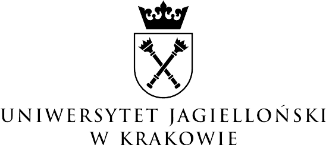 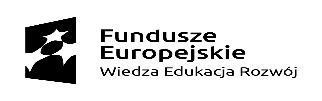 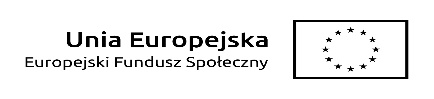               Projekt współfinansowany ze środków Unii Europejskiej w ramach Europejskiego Funduszu SpołecznegoKraków, dnia 13 lipca 2020 r.SPECYFIKACJA ISTOTNYCH WARUNKÓW ZAMÓWIENIA zwana dalej w skrócie SIWZNazwa (firma) oraz adres Zamawiającego.Uniwersytet Jagielloński, ul. Gołębia 24, 31-007 Kraków.Jednostka prowadząca sprawę:Dział Zamówień Publicznych UJ, ul. Straszewskiego 25/2, 31-113 Kraków;tel. +4812-432-44-50; fax +4812-663-39-14;	e-mail: bzp@uj.edu.pl strona internetowa www.uj.edu.pl 	miejsce publikacji ogłoszeń i informacji: www.przetargi.uj.edu.pl/ogloszenia-o-postepowaniach Dział Zamówień Publicznych UJ, ul. Straszewskiego 25/2, 31-113 Kraków, pracuje od poniedziałku do piątku w godzinach od 7:30 do 15:30, z wyłączeniem dni ustawowo wolnych od pracy. Tryb udzielenia zamówienia.Postępowanie prowadzone jest w trybie przetargu nieograniczonego, zgodnie 
z przepisami ustawy z dnia 29 stycznia 2004 r. – Prawo Zamówień Publicznych, zwaną 
w dalszej części ustawą „PZP” (t. j. Dz. U. 2019 poz. 1843 ze zm.), a wartość szacunkowa zamówienia jest wyższa od tzw. „progów unijnych” określonych w przepisach wydanych na podstawie art. 11 ust. 8 ustawy PZP . W toku postępowania, Zamawiający zastosuje tzw. „procedurę odwróconą”, określoną w art. 24 aa ustawy PZP.W niniejszym postępowaniu ze względu wartość zamówienia, komunikacja między Zamawiającym a Wykonawcami odbywa się w formie elektronicznej, za pośrednictwem miniPortalu https://miniportal.uzp.gov.pl/, ePUAPu https://epuap.gov.pl/wps/portal oraz poczty elektronicznej, na zasadach i w trybie określonym w pkt 8) niniejszej SIWZ. Postępowanie prowadzone jest przez komisję przetargową powołaną do przeprowadzenia niniejszego postępowania o udzielenie zamówienia publicznego.Do czynności podejmowanych przez Zamawiającego i Wykonawców w postępowaniu 
o udzielenie zamówienia stosuje się przepisy powołanej ustawy PZP oraz aktów wykonawczych wydanych na jej podstawie, a w sprawach nieuregulowanych przepisy ustawy z dnia 23 kwietnia 1964 r. - Kodeks cywilny (t. j. Dz. U. 2019 poz. 1145 ze zm.).Opis przedmiotu zamówienia.Przedmiotem zamówienia jest dostawa i wdrożenie oprogramowania LMS (learning management system) przeznaczonego dla uczelni wyższej, zwanego dalej platformą edukacyjną lub e-learningową lub rozwiązaniem, umożliwiającego prowadzenie zajęć na odległość, dla Wydziału Prawa i Administracji UJ w Krakowie. Na przedmiot zamówienia składają się następujące elementy:Dostawa licencji na zintegrowaną edukacyjną platformę e-learningową (dalej LMS), na którą składają się:Responsywna platforma do nauczania online, zgodna ze standardami dostępności WCAG 2.0,Dostęp do najnowszej wersji platformy w modelu chmurowym (SaaS) i jej aktualizacja,Wsparcie gwarancyjne i obsługa w modelu 24/7/365,Natywne, w pełni zintegrowane repozytorium przechowywania treści materiałów dydaktycznych,Natywne, w pełni zintegrowane narzędzie umożliwiające konwertowanie materiałów dydaktycznych na alternatywne formaty,Natywne, w pełni zintegrowane narzędzie do przeprowadzania webinarów/ wirtualnych spotkań i telekonferencji online,Natywne, w pełni zintegrowane narzędzie monitorujące zaangażowanie studentów w proces dydaktyczny, ich obecność i czas spędzony na wykonaniu zadania,Natywna, w pełni zintegrowana aplikacja mobilna dla osób korzystających 
z platformy, w tym dla Wykładowców oraz Studentów.Wdrożenie oprogramowania wymienionego w ust. 1, na które składają się następujące prace:Przeprowadzenie analizy wymagań, stworzenie rekomendacji w zakresie wdrożenia i zaplanowanie całego procesu wdrożenia platformy LMS,Implementacja, konfiguracja, parametryzacja i integracja  z wykorzystywanym 
w Uczelni systemem dziekanatowym USOS, punktem wspólnego logowania, systemem egzaminowania komputerowego,Przygotowanie i uruchomienie platformy testowej dostępnej równolegle 
z platformą produkcyjną w okresie trwania umowy,Start produkcyjny platformy wraz z asystą techniczną w zakresie wdrożenia, 
w okresie 6 miesięcy od daty udostępnienia platformy.Przygotowanie materiałów i instrukcji dla administratorów platformy,Przeprowadzenie trzech ośmiogodzinnych szkoleń stacjonarnych lub na odległość w 3 (trzech) różnych terminach w czasie 1 miesiąca od wdrożenia oprogramowania lub jeszcze w trakcie wdrożenia.Wsparcie techniczne wdrożonej platformy e-learningowej w okresie obowiązywania licencji, rozumiane jako:Udzielenie odpowiedzi na pytania administratorów platformy edukacyjnej dotyczące wskazówek jej konfiguracji, strategii funkcjonowania, usprawnień działania i konfiguracji w ciągu 72 godzin.wspierane i aktywnie rozwijane platformy edukacyjnej, w tym dostęp do co najmniej jednej nowej wersji rocznej platformy a także bieżące aktualizacje zwiększające bezpieczeństwo i eliminujące wykryte błędy.Rozwiązywanie problemów na poziomie 1 (błędy krytyczne uniemożliwiające korzystanie z platformy) – do 1 godziny;Rozwiązywanie problemów na poziomie 2 (błędy uniemożliwiające korzystanie z określonych funkcjonalności platformy) – do 4 godzin;Rozwiązywanie problemów na poziomie 3 (usterki utrudniające sprawne korzystanie z platformy) – do 1 dnia roboczego; Rozwiązywanie problemów na poziomie 4 (pozostałe) – do 2 dni roboczych.Zakup będzie obejmował 5 500 kont użytkowników.W związku z możliwością zwiększenia liczby użytkowników systemów w trakcie trwania umowy, Zamawiający przewiduje w ramach niniejszego zamówienia możliwość skorzystania z prawa opcji. Szczegóły związane z prawem opcji zawarte są we wzorze umowy stanowiącym załącznik nr 3 do SIWZ. W ramach prawa opcji Zamawiający przewiduje możliwość zamówienia wielokrotności 100 dodatkowych kont użytkowników do maksymalnej liczby 3 000 kont użytkowników. Opcja dotyczyć będzie zakupu dodatkowych kont użytkowników dla wydziałów i jednostek UJ w Krakowie.Wykonawca będzie zobowiązany do podania w kalkulacji cenowej, stanowiącej załącznik do składanej oferty, kwoty należnej za dostawę dodatkową, jako kwotę za każde dodatkowe 100 kont dostępu do oferowanej platformy edukacyjnej.Zamówienie objęte opcją Wykonawca będzie zobowiązany wykonać po uprzednim otrzymaniu pocztą elektroniczną zawiadomienia od Zamawiającego, że zamierza 
z prawa opcji skorzystać. Termin realizacji opcji od złożenia zamówienia – 30 dni.Zamawiający może z prawa opcji nie skorzystać, lub skorzystać w części. Zamówienie realizowane w ramach opcji jest jednostronnym uprawnieniem Zamawiającego. Nie skorzystanie przez Zamawiającego z prawa opcji nie rodzi po stronie Wykonawcy żadnych roszczeń w stosunku do Zamawiającego. Zamówienie objęte opcją Wykonawca będzie zobowiązany wykonać po uprzednim otrzymaniu zawiadomienia od Zamawiającego, że zamierza z prawa opcji skorzystać. Dodatkowe szczegóły związane z prawem opcji zawarte są we wzorze umowy stanowiącym załącznik nr 3 do SIWZ.Zamówienie jest realizowane w ramach projektu Uniwersytetu Jagiellońskiego „Doskonały Uniwersytet - zintegrowany program rozwoju UJ”, nr umowy o dofinansowanie projektu: POWR.03.05.00-00-Z304/18-00, z dnia 27.12.2018 r., współfinansowanego ze środków Unii Europejskiej w ramach Europejskiego Funduszu Społecznego - Program Operacyjny Wiedza Edukacja Rozwój III Oś priorytetowa „Szkolnictwo wyższe dla gospodarki i rozwoju”.Szczegółowy opis przedmiotu zamówienia, określający parametry i wymagania techniczno-funkcjonalne, bądź ich maksymalne/minimalne zakresy lub inne niezbędne cechy jak i inne istotne dla wykonania zamówienia informacje, zawiera Załącznik A do SIWZ będący jej integralną częścią. Wykonawca musi zaoferować przedmiot zamówienia zgodny z wymogami Zamawiającego określonymi w SIWZ. Oferta musi być jednoznaczna i kompleksowa, tj. musi obejmować cały zakres przedmiotu zamówienia.Wykonawca musi zaoferować przedmiot zamówienia zgodny z wymogami Zamawiającego określonymi w SIWZ, przy czym zobowiązany jest do wskazania w załączniku nr 2 do formularza oferty typu, rodzaju, producenta oferowanego oprogramowania.Zamawiający zastrzega sobie prawo sprawdzenia pełnej zgodności oferowanych produktów z wymogami SIWZ. Ocena techniczna zostanie przeprowadzona w drodze analizy przedstawionej do oferty dokumentacji funkcjonalności:W zakresie funkcjonalności wymaganych (oznaczonych poprzez W w załączniku A do SIWZ) opis techniczny, instrukcja obsługi, opis konfiguracji, karty produktu lub wydruk/i ze stron internetowych, bądź katalog/i producenta/ów, materiały szkoleniowe, certyfikaty (o ile zostały wydane), potwierdzające zgodność 
z wymaganymi normami, itp.W zakresie funkcjonalności opcjonalnych platformy (oznaczonych poprzez O 
w załączniku A do SIWZ i deklarowanych w formularzu oferty), dokumentacja jak dla funkcjonalności wymaganych opisanych w punkcie 10.1 oraz filmy poglądowe prezentujące działanie funkcjonalności opcjonalnych – do oferty należy dołączyć dokument z dostępem do filmów poglądowych, zawierający adres URL z danymi dostępowymi. Zamawiający dopuszcza przedłożenie dokumentacji opisanej w punktach 10.1 i 10.2 powyżej w języku angielskim.Zamawiający zastrzega sobie prawo weryfikacji spełniania funkcjonalności wymaganych 
i opcjonalnych przez oferowany przedmiot zamówienia w oparciu o przedstawioną dokumentację, opisaną w punktach 10.1 i 10.2 powyżej, w tym filmy poglądowe prezentujące działanie funkcjonalności opcjonalnych platformy, stąd przedstawiona dokumentacja winna pozwolić Zamawiającemu na ocenę zgodności oferowanej platformy 
i jej parametrów z wymaganiami SIWZ. Zamawiający w dniu otwarcia ofert dokona pobrania filmów poglądowy i w oparciu o pobrana wersje dokona weryfikacji spełniania funkcjonalności wymaganych i opcjonalnych przez oferowany przedmiot zamówienia.Jeżeli Zamawiający określając produkt będący przedmiotem niniejszego postępowania posłużył się wskazaniem konkretnego rozwiązania należy te wskazania traktować jako przykładowe. Zamawiający dopuszcza składanie ofert równoważnych. Każdy Wykonawca składający ofertę równoważną, zgodnie z postanowieniami ustawy PZP, jest obowiązany wykazać 
w treści przedkładanej przez siebie oferty, że oferowany przez niego przedmiot zamówienia spełnia wymagania i parametry techniczno - eksploatacyjne, funkcjonalne 
i inne określone w SIWZ, bądź też przewiduje rozwiązania lepsze niż opisywane. Przez równoważność rozumie się to, że oferowane oprogramowanie musi posiadać co najmniej te same cechy, parametry techniczno - eksploatacyjne, funkcjonalne i inne na poziomie, co najmniej takim jak opisane w SIWZ. Wykonawca zgodnie z art. 30 ust. 5 ustawy - PZP zobowiązany jest wykazać równoważność. Przy oferowaniu rozwiązań innych niż opisane w SIWZ, Wykonawca musi wykazać szczegółowo w treści oferty ich równoważność z warunkami i wymaganiami opisanymi w SIWZ. Wymaga się od Wykonawcy podania nazwy producenta, modelu oferowanego oprogramowania oraz opisu jego właściwości technicznych i/lub funkcjonalnych (kompletne karty produktowe, prospekty, katalogi, foldery, instrukcja obsługi, opis konfiguracji, lista opcji, materiały szkoleniowe) wraz z opisem technicznym lub kartą produktu lub wydruk/i ze stron internetowych, bądź katalog/i producenta/ów, pozwalających na ocenę zgodności oferowanych urządzeń i elementów z wymaganiami SIWZ. Zamawiający dopuszcza przedłożenie tych dokumentów w języku angielskim.Oznaczenie przedmiotu zamówienia według kodu Wspólnego Słownika Zamówień CPV: 48000000-8 Pakiety oprogramowania i systemy informatyczne.Termin wykonania zamówienia. Umowa obowiązuje do 31.12.2022 r., przy czym Wykonawca winien zapewnić wdrożenie oprogramowania i dostawę licencji – w terminie do 6 miesięcy od dnia udostępnienia platformy, o którym mowa w podpunkcie 2, z zastrzeżeniem punktu 14 SIWZ.W ciągu 10 dni od dnia zawarcia umowy Wykonawca udostępni platformę, która będzie posiadała wszystkie wymagane w załączniku A do SIWZ funkcjonalności ogólne - Część I oraz szczegółowe i opcjonalne, w zakresie w jakim zostały zaoferowane – Część II (oznaczone w Załączniku odpowiednio jako „W” i „O”), 
a następnie rozpocznie okres wdrażania platformy.Poprzez udostępnienie platformy rozumie się przekazanie danych dostępowych, kluczy, haseł, lub innych uprawnień, którą pozwolą administrować i zarządzać platformą.Za dzień, w którym nastąpiło wdrożenie oprogramowania i dostawa licencji uznaje się dzień, w którym Zamawiający podpisze protokół odbioru bez zastrzeżeń.Zamawiający przewiduje możliwość skorzystania z Prawa Opcji w terminie do dnia 31.08.2022 r.Opis warunków podmiotowych udziału w postępowaniuKompetencje lub uprawnienia do prowadzenia określonej działalności zawodowej, o ile wynika to z odrębnych przepisów – Zamawiający nie wyznacza warunku w tym zakresie, Sytuacja ekonomiczna lub finansowa - Zamawiający nie wyznacza warunku w tym zakresie.Zdolność techniczna lub zawodowa - o udzielenie zamówienia mogą ubiegać się Wykonawcy, którzy wykażą, że:posiadają niezbędną wiedzę i doświadczenie, tzn.: w okresie ostatnich 3 lat przed upływem terminu składania ofert, a jeżeli okres prowadzenia działalności jest krótszy - w tym okresie, wykonali należycie co najmniej dwie dostawy (dwa odrębne kontrakty) edukacyjnej platformy e-learningowej, z których każda powinna spełniać poniższe wymagania:dostarczana platforma edukacyjna była przeznaczona i wdrożona oraz skonfigurowana dla minimum 5 000 użytkowników;dostarczana platforma edukacyjna dostarczana była w co najmniej 3 językachdostawa obejmowała również natywną aplikację mobilną dla użytkowników platformy;dostawa została zrealizowana w modelu SaaS lub równoważnym;dostarczana platforma edukacyjna udostępniała natywny moduł wideokonferencji;dostarczana platforma edukacyjna udostępniała natywny moduł udostępniania treści osobom niepełnosprawnym obsługujący funkcje automatycznego tłumaczenia materiałów na postać dźwiękową oraz cyfrowego braille’a,a łączna kwota wykazanych dwóch dostaw wynosi co najmniej 1 000 000,00 zł brutto. dysponują osobami zdolnymi do realizacji zamówienia, tj. co najmniej jednym Kierownikiem Projektu, posiadającym doświadczenie 
w zakresie dotyczącym wdrażania LMS (oprogramowania edukacyjnych platform e-learningowych), który powinien wykazać się, doświadczeniem związanym z prowadzeniem co najmniej 2 projektów dotyczących wdrożenia oprogramowania edukacyjnych platform e-learningowych dla co najmniej 
3 000 użytkowników, o łącznej wartości dwóch projektów nie mniejszej niż 
1 000 000,00 zł brutto, realizowanych na rzecz  szkół wyższych , posiadającym przynajmniej jeden certyfikat z obszaru zarządzania projektami, np. CAPM, PRINCE2, PMP, AGILE lub równoważny;co najmniej jedną osobą, która obejmie funkcję Konsultanta, posiadającą doświadczenie we wdrożeniu platform szkoleniowych, która pełniła rolę konsulta w przynajmniej 2 projektach zrealizowanych w sektorze szkolnictwa wyższego, w których do jej obowiązków należało wdrożenie edukacyjnej platformy e-learningowej, przy czym, przedmiotem przynajmniej dwóch 
z nich było wdrożenie platformy edukacyjnej wraz z natywną aplikacją mobilną oraz przeszkolenie administratorów.Wykonawca może w celu potwierdzenia spełnienia warunków udziału w postępowaniu polegać na zdolnościach technicznych lub zawodowych innych podmiotów niezależnie od charakteru prawnego łączących go z nim stosunków prawnych.Podstawy wykluczenia wykonawcówZ postępowania o udzielenie zamówienia, Zamawiający wykluczy:wykonawcę, który nie wykazał spełniania warunków udziału w postępowaniu lub nie został zaproszony do negocjacji lub złożenia ofert wstępnych albo ofert, lub nie wykazał braku podstaw wykluczenia;wykonawcę będącego osobą fizyczną, którego prawomocnie skazano za przestępstwo:a)	o którym mowa w art. 165a, art. 181-188, art. 189a, art. 218-221, art. 228-230a, art. 250a, art. 258 lub art. 270-309 ustawy z dnia 6 czerwca 1997 r. - Kodeks karny (t.j. Dz. U. z 2018 r. poz. 1600 ze zm.) zwanej dalej „k.k.” lub art. 46 lub art. 48 ustawy z dnia 25 czerwca 2010 r. o sporcie (Dz. U. z 2018 r. poz. 1263 ze zm.),b) o charakterze terrorystycznym, o którym mowa w art. 115 § 20 k.k.,c)	skarbowe,d)	o którym mowa w art. 9 lub art. 10 ustawy z dnia 15 czerwca 2012 r. o skutkach powierzania wykonywania pracy cudzoziemcom przebywającym wbrew przepisom na terytorium Rzeczypospolitej Polskiej (Dz. U. z 2012 r. poz. 769);wykonawcę, jeżeli urzędującego członka jego organu zarządzającego lub nadzorczego, wspólnika spółki w spółce jawnej lub partnerskiej albo komplementariusza w spółce komandytowej lub komandytowo-akcyjnej lub prokurenta prawomocnie skazano za przestępstwo, o którym mowa w pkt 1.2;wykonawcę, wobec którego wydano prawomocny wyrok sądu lub ostateczną decyzję administracyjną o zaleganiu z uiszczeniem podatków, opłat lub składek na ubezpieczenia społeczne lub zdrowotne, chyba że wykonawca dokonał płatności należnych podatków, opłat lub składek na ubezpieczenia społeczne lub zdrowotne wraz z odsetkami lub grzywnami lub zawarł wiążące porozumienie w sprawie spłaty tych należności;wykonawcę, który w wyniku zamierzonego działania lub rażącego niedbalstwa wprowadził zamawiającego w błąd przy przedstawieniu informacji, że nie podlega wykluczeniu, spełnia warunki udziału w postępowaniu lub obiektywne 
i niedyskryminacyjne kryteria, zwane dalej "kryteriami selekcji", lub który zataił te informacje lub nie jest w stanie przedstawić wymaganych dokumentów;wykonawcę, który w wyniku lekkomyślności lub niedbalstwa przedstawił informacje wprowadzające w błąd zamawiającego, mogące mieć istotny wpływ na decyzje podejmowane przez zamawiającego w postępowaniu o udzielenie zamówienia;wykonawcę, który bezprawnie wpływał lub próbował wpłynąć na czynności zamawiającego lub pozyskać informacje poufne, mogące dać mu przewagę 
w postępowaniu o udzielenie zamówienia;wykonawcę, który brał udział w przygotowaniu postępowania o udzielenie zamówienia lub którego pracownik, a także osoba wykonująca pracę na podstawie umowy zlecenia, o dzieło, agencyjnej lub innej umowy o świadczenie usług, brał udział w przygotowaniu takiego postępowania, chyba że spowodowane tym zakłócenie konkurencji może być wyeliminowane w inny sposób niż przez wykluczenie wykonawcy z udziału w postępowaniu;wykonawcę, który z innymi wykonawcami zawarł porozumienie mające na celu zakłócenie konkurencji między wykonawcami w postępowaniu o udzielenie zamówienia, co zamawiający jest w stanie wykazać za pomocą stosownych środków dowodowych;wykonawcę będącego podmiotem zbiorowym, wobec którego sąd orzekł zakaz ubiegania się o zamówienia publiczne na podstawie ustawy z dnia 28 października 2002 r. o odpowiedzialności podmiotów zbiorowych za czyny zabronione pod groźbą kary (t.j. Dz. U. z 2019 r. poz. 628 ze zm.);wykonawcę, wobec którego orzeczono tytułem środka zapobiegawczego zakaz ubiegania się o zamówienia publiczne;wykonawców, którzy należąc do tej samej grupy kapitałowej, w rozumieniu ustawy z dnia 16 lutego 2007 r. o ochronie konkurencji i konsumentów (Dz. U. z 2018r. poz.798 ze zm.), złożyli odrębne oferty, oferty częściowe lub wnioski 
o dopuszczenie do udziału w postępowaniu, chyba że wykażą, że istniejące między nimi powiązania nie prowadzą do zakłócenia konkurencji w postępowaniu 
o udzielenie zamówienia.wykonawcę, w stosunku do którego otwarto likwidację, w zatwierdzonym przez sąd układzie w postępowaniu restrukturyzacyjnym jest przewidziane zaspokojenie wierzycieli przez likwidację jego majątku lub sąd zarządził likwidację jego majątku w trybie art. 332 ust. 1 ustawy z dnia 15 maja 2015 r. – Prawo restrukturyzacyjne 
(t. j. Dz. U. z 2019 r. poz.243) lub którego upadłość ogłoszono, z wyjątkiem wykonawcy, który po ogłoszeniu upadłości zawarł układ zatwierdzony prawomocnym postanowieniem sądu, jeżeli układ nie przewiduje zaspokojenia wierzycieli przez likwidację majątku upadłego, chyba że sąd zarządził likwidację jego majątku w trybie art. 366 ust. 1 ustawy z dnia 28 lutego 2003 r. – Prawo upadłościowe (t. j. Dz. U. z 2019 r. poz. 498 ze zm.), wykonawcę, który w sposób zawiniony poważnie naruszył obowiązki zawodowe, co podważa jego uczciwość, w szczególności gdy wykonawca w wyniku zamierzonego działania lub rażącego niedbalstwa nie wykonał lub nienależycie wykonał zamówienie, co zamawiający jest w stanie wykazać za pomocą stosownych środków dowodowych,wykonawcę, który z przyczyn leżących po jego stronie, nie wykonał albo nienależycie wykonał w istotnym stopniu wcześniejszą umowę w sprawie zamówienia publicznego lub umowę koncesji, zawartą z zamawiającym, o którym mowa w art. 3 ust. 1 pkt 1–4, co doprowadziło do rozwiązania umowy lub zasądzenia odszkodowania,wykonawcę, który naruszył obowiązki dotyczące płatności podatków, opłat lub składek na ubezpieczenia społeczne lub zdrowotne, co zamawiający jest w stanie wykazać za pomocą stosownych środków dowodowych, z wyjątkiem przypadku, 
o którym mowa w art. 24 ust. 1 pkt 15 ustawy PZP, chyba że wykonawca dokonał płatności należnych podatków, opłat lub składek na ubezpieczenia społeczne lub zdrowotne wraz z odsetkami lub grzywnami lub zawarł wiążące porozumienie 
w sprawie spłaty tych należności.Wykaz oświadczeń i dokumentów, jakie mają dostarczyć Wykonawcy w celu potwierdzenia spełnienia warunków udziału w postępowaniu oraz braku podstaw do wykluczenia.Jeżeli, w toku postępowania, wykonawca nie złoży oświadczenia, oświadczeń lub dokumentów niezbędnych do przeprowadzenia postępowania, złożone oświadczenia lub dokumenty są niekompletne, zawierają błędy lub budzą wskazane przez zamawiającego wątpliwości, zamawiający wezwie do ich złożenia, uzupełnienia, poprawienia w terminie przez siebie wskazanym, chyba, że mimo ich złożenia oferta wykonawcy podlegałaby odrzuceniu albo konieczne byłoby unieważnienie postępowania.Oświadczenia składane obligatoryjnie wraz z ofertą:W celu potwierdzenia spełnienia warunków udziału w postępowaniu oraz braku podstaw do wykluczenia Wykonawcy z postępowania o udzielenie zamówienia publicznego w okolicznościach, o których mowa w punkcie 5) i 6) SIWZ, Wykonawca musi dołączyć do oferty oświadczenie - jednolity dokument (JEDZ), którego wzór stanowi załącznik nr 1 do formularza ofertowego. Celem uzupełnienia oświadczenia w formie JEDZ należy go pobrać, ze strony www.przetargi.uj.edu.pl zapisać na dysku, a następnie zaimportować i uzupełnić poprzez serwis ESPD dostępny pod adresem: http://espd.uzp.gov.pl Uzupełniony ESPD należy podpisać podpisem kwalifikowanym. Serwis ESPD nie archiwizuje plików. Zamawiający informuje, iż na stronie Urzędu Zamówień Publicznych:https://www.uzp.gov.pl/__data/assets/pdf_file/0015/32415/Jednolity-Europejski-Dokument-Zamowienia-instrukcja.pdf dostępna jest Instrukcja Wypełniania Jednolitego Europejskiego Dokumentu Zamówienia (w języku polskim).Jednolity Europejski Dokument Zamówienia (JEDZ) składa się w formie elektronicznej opatrzonej kwalifikowanym podpisem elektronicznym. W przypadku gdy stanowi on odrębny plik, wraz z innymi plikami stanowiącymi ofertę należy skompresować do jednego pliku archiwum w formacie *.zip."Wykonawca powołujący się na zasoby innych podmiotów, w celu wykazania braku istnienia wobec nich podstaw wykluczenia oraz spełnienia - w zakresie, w jakim powołuje się na ich zasoby - warunków udziału w postępowaniu, jest zobowiązany do złożenia oświadczenia, o którym mowa w punkcie 1.1 dotyczące tych podmiotów. 
W tym przypadku, Jednolity Europejski Dokument Zamówienia (JEDZ) składa się 
w formie elektronicznej (odrębny plik) opatrzonej kwalifikowanym podpisem elektronicznym przez podmiot, na którego zasoby się powołuje, a następnie wraz 
z plikami stanowiącymi ofertę należy go skompresować do jednego pliku archiwum w formacie *.zip.W przypadku wspólnego ubiegania się o zamówienie przez wykonawców (np. 
w formie konsorcjum), oświadczenie w celu potwierdzenia braku podstaw do wykluczenia, o których mowa w punkcie 1.1, składa każdy z wykonawców wspólnie ubiegających się o zamówienie. W tym przypadku, Jednolity Europejski Dokument Zamówienia (JEDZ) składa się w formie elektronicznej (odrębny plik dla każdego 
z wykonawców występujących wspólnie) opatrzonej kwalifikowanym podpisem elektronicznym wystawionym odpowiednio dla każdego z wykonawców, a następnie wraz z plikami stanowiącymi ofertę należy skompresować do jednego pliku archiwum w formacie *.zip.pełna specyfikacja techniczna oferowanej w załączniku nr 2 do formularza oferty platformy, zawierająca dokumentację, o której mowa w pkt. 3) 10 SIWZ, pozwalająca na ocenę zgodności oferowanej platformy i jej parametrów z wymaganiami SIWZ, składa się w formie elektronicznej (odrębny plik) opatrzony kwalifikowanym podpisem elektronicznym, a następnie wraz z plikami stanowiącymi ofertę należy skompresować do jednego pliku archiwum w formacie *.zip.Dodatkowe oświadczenia składane obligatoryjnie wraz z ofertą wymagane przy poleganiu na zasobach podmiotów trzecichWykonawca, który polega na zdolnościach lub sytuacji innych podmiotów, musi udowodnić zamawiającemu, że realizując zamówienie, będzie dysponował niezbędnymi zasobami tych podmiotów, w szczególności przedstawiając wraz z ofertą zobowiązanie tych podmiotów do oddania mu do dyspozycji niezbędnych zasobów na potrzeby realizacji zamówienia według wzoru stanowiącego załącznik nr 4 do formularza oferty. Treść zobowiązania powinna bezspornie i jednoznacznie wskazywać na zakres zobowiązania innego podmiotu, określać, czego dotyczy zobowiązanie oraz w jaki sposób i w jakim okresie będzie ono wykonywane. Oświadczenia składane obligatoryjnie przez wszystkich wykonawców w terminie do 3 dni od dnia upublicznienia na stronie internetowej zamawiającego wykazu złożonych ofertOświadczenie o przynależności albo braku przynależności do tej samej grupy kapitałowej według wzoru stanowiącego załącznik nr 2 do SIWZ. Oświadczenie należy złożyć 
w oparciu o zamieszczony na stronie internetowej Zamawiającego wykaz ofert złożonych w danym postępowaniu. Dokumenty i oświadczenia aktualne na dzień złożenia, które Wykonawca będzie zobowiązany złożyć na wezwanie zamawiającego w wyznaczonym terminie, nie krótszym niż 10 dni - dotyczy wykonawcy, którego oferta została najwyżej oceniona.Stosownie do zapisów art. 24aa ustawy PZP, Zamawiający najpierw dokona oceny ofert, 
a tylko w odniesieniu do wykonawcy, którego oferta została oceniona, jako najkorzystniejsza, dokona badania braku podstaw do wykluczenia oraz spełnienia warunków udziału w postępowaniu.Zamawiający przed udzieleniem zamówienia, wezwie wykonawcę, którego oferta została najwyżej oceniona do złożenia w wyznaczonym, nie krótszym niż 10 dni, terminie aktualnych na dzień złożenia następujących oświadczeń lub dokumentów:wykaz zawierający listę dostaw przedstawianych na potwierdzenie spełnienia warunku udziału w postępowaniu oraz dowody potwierdzające, iż wykazane dostawy zastały należycie wykonane. Dowodami są referencje bądź inne dokumenty wystawione przez podmiot, na rzecz którego dostawa były wykonana, a jeżeli z uzasadnionej przyczyny o obiektywnym charakterze wykonawca nie jest w stanie uzyskać tych dokumentów – oświadczenie wykonawcy,wykaz osób dedykowanych do realizacji zamówienia zawierający szczegółowe informacje pozwalające na potwierdzenie spełnienia warunków udziału opisanych w punkcie 5) SIWZ, informacja z Krajowego Rejestru Karnego w zakresie określonym w punkcie 6) SIWZ wystawiona nie wcześniej niż 6 miesięcy przed upływem terminu składania ofert,zaświadczenie właściwego naczelnika urzędu skarbowego potwierdzającego, że wykonawca nie zalega z opłacaniem podatków, wystawionego nie wcześniej niż 
3 miesiące przed upływem terminu składania ofert, lub innego dokumentu potwierdzającego, że wykonawca zawarł porozumienie z właściwym organem podatkowym w sprawie spłat tych należności wraz z ewentualnymi odsetkami lub grzywnami, w szczególności uzyskał przewidziane prawem zwolnienie, odroczenie lub rozłożenie na raty zaległych płatności lub wstrzymanie w całości wykonania decyzji właściwego organu;zaświadczenia właściwej terenowej jednostki organizacyjnej Zakładu Ubezpieczeń Społecznych lub Kasy Rolniczego Ubezpieczenia Społecznego albo innego dokumentu potwierdzającego, że wykonawca nie zalega z opłacaniem składek na ubezpieczenia społeczne lub zdrowotne, wystawionego nie wcześniej niż 3 miesiące przed upływem terminu składania ofert lub innego dokumentu potwierdzającego, że wykonawca zawarł porozumienie z właściwym organem 
w sprawie spłat tych należności wraz z ewentualnymi odsetkami lub grzywnami, 
w szczególności uzyskał przewidziane prawem zwolnienie, odroczenie lub rozłożenie na raty zaległych płatności lub wstrzymanie w całości wykonania decyzji właściwego organu; odpisu z właściwego rejestru lub z centralnej ewidencji i informacji o działalności gospodarczej, jeżeli odrębne przepisy wymagają wpisu do rejestru lub ewidencji, w celu potwierdzenia braku podstaw wykluczenia na podstawie punktu 6) SIWZ;oświadczenia wykonawcy o braku wydania wobec niego prawomocnego wyroku sądu lub ostatecznej decyzji administracyjnej o zaleganiu z uiszczaniem podatków, opłat lub składek na ubezpieczenia społeczne lub zdrowotne albo - 
w przypadku wydania takiego wyroku lub decyzji - dokumentów potwierdzających dokonanie płatności tych należności lub zawarcie wiążącego porozumienia 
w sprawie spłat tych należności;oświadczenia wykonawcy o braku orzeczenia wobec niego tytułem środka zapobiegawczego zakazu ubiegania się o zamówienia publiczne;oświadczenia wykonawcy o niezaleganiu z opłacaniem podatków i opłat lokalnych, o których mowa w ustawie z dnia 12 stycznia 1991 r. o podatkach 
i opłatach lokalnych (Dz. U. z 2018 r. poz. 1445 ze zm.).Jeżeli Wykonawca ma siedzibę lub miejsce zamieszkania poza terytorium Rzeczpospolitej Polskiej, zamiast dokumentów, o których mowa w pkt 7)4.4.2, Wykonawca składa informację z odpowiedniego rejestru albo, w przypadku braku takiego rejestru, inny równoważny dokument wydany przez właściwy organ sądowy lub administracyjny kraju, w którym wykonawca ma siedzibę lub miejsce zamieszkania lub miejsce zamieszkania ma osoba, której dotyczy informacja albo dokument, (wystawione nie wcześniej niż 6 miesięcy przed upływem terminu składania ofert);Jeżeli Wykonawca ma siedzibę lub miejsce zamieszkania poza terytorium Rzeczpospolitej Polskiej, zamiast dokumentów, o których mowa w pkt 7)4.4.3, - 7)4.4.5 niniejszej SIWZ, składa dokument lub dokumenty wystawione w kraju, 
w którym wykonawca ma siedzibę lub miejsce zamieszkania, potwierdzające odpowiednio, że: nie zalega z opłacaniem podatków, opłat, składek na ubezpieczenie społeczne lub zdrowotne albo że zawarł porozumienie z właściwym organem w sprawie spłat tych należności wraz z ewentualnymi odsetkami lub grzywnami, w szczególności uzyskał przewidziane prawem zezwolenie, odroczenie lub rozłożenie na raty zaległych płatności lub wstrzymanie w całości wykonania decyzji właściwego organu, (wystawione nie wcześniej niż 3 miesiące przed upływem terminu składania ofert);nie otwarto jego likwidacji ani nie ogłoszono upadłości (wystawione nie wcześniej niż 6 miesięcy przed upływem terminu składania ofert).Jeżeli w kraju miejsca zamieszkania osoby lub w kraju, w którym Wykonawca ma siedzibę lub miejsce zamieszkania, nie wydaje się dokumentów opisanych powyżej w pkt 7)5 i 7)6 SIWZ, zastępuje się je dokumentem zawierającym odpowiednio oświadczenie wykonawcy, ze wskazaniem osoby albo osób uprawnionych do jego reprezentacji, lub oświadczenie osoby, której dokument miał dotyczyć, złożone przed notariuszem albo organem sądowym, administracyjnym albo organem samorządu zawodowego lub gospodarczego właściwym ze względu na siedzibę lub miejsce zamieszkania wykonawcy lub miejsce zamieszkania tej osoby. Zapisy dotyczące terminów wystawienia wskazane w pkt 7)5 i 7)6 SIWZ mają odpowiednie zastosowanie. Oświadczenia i dokumenty wskazane w pkt 7) 4 SIWZ muszą być złożone w formie elektronicznej opatrzonej kwalifikowanym podpisem elektronicznym na zasadach 
i w trybie określonym w pkt 8) 3 niniejszej SIWZ.W przypadku wątpliwości, co do treści dokumentu złożonego przez wykonawcę, zamawiający może zwrócić się do właściwych organów odpowiednio kraju, w którym wykonawca ma siedzibę lub miejsce zamieszkania lub miejsce zamieszkania ma osoba, której dokument dotyczy, o udzielenie niezbędnych informacji dotyczących tego dokumentu.Informacja o sposobie porozumiewania się Zamawiającego z Wykonawcami Informacje ogólne dotyczące sposobu porozumiewania się Zamawiającego 
z Wykonawcami:W postępowaniu o udzielenie zamówienia komunikacja między Zamawiającym 
a Wykonawcami odbywa się przy użyciu miniPortalu https://miniportal.uzp.gov.pl/ , ePUAPu https://epuap.gov.pl/wps/portal oraz poczty elektronicznej, z zastrzeżeniem, iż oferta musi zostać złożona przy użyciu miniPortalu.Wykonawca zamierzający wziąć udział w postępowaniu o udzielenie zamówienia publicznego, musi posiadać konto na ePUAP. Wykonawca posiadający konto na ePUAP ma dostęp do formularzy: złożenia, zmiany, wycofania oferty lub wniosku oraz do formularza do komunikacji.Wymagania techniczne i organizacyjne wysyłania i odbierania dokumentów elektronicznych, elektronicznych kopii dokumentów i oświadczeń oraz informacji przekazywanych przy ich użyciu opisane zostały w Regulaminie korzystania 
z miniPortalu oraz Regulaminie ePUAP. Maksymalny rozmiar plików przesyłanych za pośrednictwem dedykowanych formularzy do: złożenia, zmiany, wycofania oferty lub wniosku oraz do komunikacji wynosi 150 MB. Za datę przekazania oferty, wniosków, zawiadomień, dokumentów elektronicznych, oświadczeń lub elektronicznych kopii dokumentów lub oświadczeń oraz innych informacji przyjmuje się datę ich przekazania na ePUAP.Sposób sporządzenia dokumentów elektronicznych, oświadczeń lub elektronicznych kopii dokumentów lub oświadczeń musi być zgody z wymaganiami określonymi 
w rozporządzeniu Prezesa Rady Ministrów z dnia 27 czerwca 2017 r. w sprawie użycia środków komunikacji elektronicznej w postępowaniu o udzielenie zamówienia publicznego oraz udostępniania i przechowywania dokumentów elektronicznych (t. j. Dz. U. 2017 poz. 1320 ze zm.) oraz rozporządzeniu Ministra Rozwoju z dnia 26 lipca 2016 r. w sprawie rodzajów dokumentów, jakich może żądać zamawiający od wykonawcy w postępowaniu o udzielenie zamówienia (t. j. Dz. U. 2016 poz. 1126 ze zm.), to jest:Dokumenty lub oświadczenia, w tym oferta oraz dokumenty potwierdzające wniesienie wadium w formie innej niż pieniężna, składane są w oryginale 
w formie elektronicznej, przy użyciu kwalifikowanego podpisu elektronicznego. W celu uniknięcia wątpliwości Zamawiający informuje, iż sprzeczne z ww. wymogami będzie przesłanie skanu, sporządzonego 
w formie pisemnej, dokumentu potwierdzającego wniesienie wadium 
w formie innej niż pieniężna.Jeżeli oryginał dokumentu lub oświadczenia, o których mowa w art. 25 ust. 1 ustawy PZP, lub inne dokumenty lub oświadczenia składane w postępowaniu o udzielenie zamówienia, nie zostały sporządzone w postaci dokumentu elektronicznego, Wykonawca może sporządzić i przekazać elektroniczną kopię posiadanego dokumentu lub oświadczenia, opatrując je kwalifikowanym podpisem elektronicznym, co jest równoznaczne 
z poświadczeniem ich za zgodność z oryginałem.W przypadku przekazywania przez Wykonawcę elektronicznej kopii dokumentu lub oświadczenia, opatrzenie jej kwalifikowanym podpisem elektronicznym przez Wykonawcę albo odpowiednio przez podmiot, na którego zdolnościach lub sytuacji polega Wykonawca na zasadach określonych w art. 22a ustawy PZP, albo przez podwykonawcę jest równoznaczne z poświadczeniem elektronicznej kopii dokumentu lub oświadczenia za zgodność z oryginałem.W przypadku przekazywania przez wykonawcę dokumentu elektronicznego 
w formacie poddającym dane kompresji, opatrzenie pliku zawierającego skompresowane dane (*.zip), kwalifikowanym podpisem elektronicznym jest równoznaczne z poświadczeniem przez Wykonawcę za zgodność 
z oryginałem wszystkich elektronicznych kopii dokumentów zawartych 
w tym pliku, z wyjątkiem kopii poświadczonych odpowiednio przez innego Wykonawcę ubiegającego się wspólnie z nim o udzielenie zamówienia, przez podmiot, na którego zdolnościach lub sytuacji polega Wykonawca, albo przez podwykonawcę.Zamawiający informuje, iż identyfikator postępowania i klucz publiczny dla niniejszego postępowania o udzielenie zamówienia dostępne są na Liście wszystkich postępowań na miniPortalu oraz przyjmują następującą postać:identyfikator postępowania - f4898a84-f446-4c9b-94ac-edc8a8aab133klucz publiczny – Załącznik nr 4 do SIWZSposób porozumiewania się Zamawiającego z Wykonawcami w zakresie skutecznego złożenia oferty w niniejszym postępowaniu:Wykonawca składa ofertę za pośrednictwem Formularza do złożenia, zmiany, wycofania oferty lub wniosku dostępnego na ePUAP i udostępnionego również na miniPortalu. Klucz publiczny niezbędny do zaszyfrowania oferty przez Wykonawcę jest dostępny dla Wykonawców na miniPortalu. W formularzu oferty Wykonawca zobowiązany jest podać adres skrzynki ePUAP, na którym prowadzona będzie korespondencja związana z postępowaniem. Zamawiający zastrzega, że chwilą złożenia oferty jest czas na serwerze obsługującym miniPortal, który zapisuje wysyłane na niego dane z dokładnością co do setnej części sekundy. Zamawiający zastrzega, iż złożenie oferty w innej formie elektronicznej będzie skutkowało odrzuceniem oferty na podstawie art. 89 ust. 1 pkt 1 ustawy PZP.Oferta powinna być sporządzona w języku polskim, z zachowaniem postaci elektronicznej w formacie danych *.doc, *docx, *pdf, *xls, *xlsx i podpisana kwalifikowanym podpisem elektronicznym. Sposób złożenia oferty, w tym zaszyfrowania (deszyfrowania) oferty opisany został w Regulaminie korzystania 
z miniPortal, za pomocą dedykowanej aplikacji dostępnej pod adresem:https://miniportal.uzp.gov.pl/AplikacjaSzyfrowanie.aspx. Ofertę należy złożyć w oryginale. Wszelkie informacje stanowiące tajemnicę przedsiębiorstwa w rozumieniu ustawy 
z dnia 16 kwietnia 19433 r. o zwalczaniu nieuczciwej konkurencji (t. j. Dz. U. 2019 poz. 1010 ze zm.), które Wykonawca zastrzeże jako tajemnicę przedsiębiorstwa, powinny zostać złożone w osobnym pliku wraz z jednoczesnym zaznaczeniem polecenia „Załącznik stanowiący tajemnicę przedsiębiorstwa” a następnie wraz 
z plikami stanowiącymi jawną część skompresowane do jednego pliku archiwum 
w formacie *.zip. Do oferty należy dołączyć Jednolity Europejski Dokument Zamówienia (JEDZ) 
w formie elektronicznej (odrębny plik) opatrzonej kwalifikowanym podpisem elektronicznym, a następnie wraz z plikami stanowiącymi ofertę skompresować do jednego pliku archiwum w formacie *.zip.Wykonawca może przed upływem terminu do składania ofert zmienić lub wycofać ofertę za pośrednictwem Formularza do złożenia, zmiany, wycofania oferty lub wniosku dostępnego na ePUAP i udostępnionych również na miniPortalu. Sposób zmiany i wycofania oferty został opisany w Instrukcji użytkownika dostępnej na miniPortaluWykonawca po upływie terminu do składania ofert wskazanego w pkt 12) 1 niniejszej SIWZ nie może skutecznie dokonać zmiany ani wycofać złożonej oferty.Sposób porozumiewania się Zamawiającego z Wykonawcami w zakresie skutecznego złożenia zawiadomień, dokumentów elektronicznych, oświadczeń lub elektronicznych kopii dokumentów lub oświadczeń oraz innych informacji w niniejszym postępowaniu (nie dotyczy składania ofert i wniosków wskazanych w pkt 8) 2 SIWZ):W postępowaniu o udzielenie zamówienia komunikacja pomiędzy Zamawiającym 
a Wykonawcami w szczególności składanie oświadczeń, wniosków (innych niż wskazane w pkt 8) 2 SIWZ), zawiadomień oraz przekazywanie informacji odbywa się elektronicznie:za pośrednictwem dedykowanego formularza dostępnego na ePUAP oraz udostępnionego przez miniPortal (Formularz do komunikacji). We wszelkiej korespondencji związanej z niniejszym postępowaniem Zamawiający 
i Wykonawcy posługują się numerem ogłoszenia (BZP, TED lub ID postępowania). za pomocą poczty elektronicznej email pod adresem wskazanym w pkt 8) 4.3 niniejszej SIWZ.Do porozumiewania się z Wykonawcami upoważniona jest poniżej wskazana osoba:w zakresie formalnym i merytorycznym – Magdalena Rupniewska, tel. +4812-663-39-32; fax +4812-663-39-14; e-mail: magdalena.rupniewska@uj.edu.pl. Alicja Rajczyk tel: +4812-663-10-68 email: alicja.rajczyk@uj.edu.pl .Zgodnie z art. 9 ust. 2 ustawy Pzp, postępowanie jest prowadzone w języku polskim. 
W związku z powyższym wszelkie wnioski o wyjaśnienie treści specyfikacji winny być wnoszone w języku polskim. Wymagania dotyczące wadium. Wykonawca, najpóźniej w dniu składania ofert a przed upływem terminu składania ofert, winien wnieść wadium w wysokości wynoszącej kwotę: 30 000,00 zł (słownie: trzydzieści tysięcy złotych, 00/100),Wadium może być wnoszone w jednej lub kilku następujących formach:1)	pieniądzu;2)	poręczeniach bankowych lub poręczeniach spółdzielczej kasy oszczędnościowo-kredytowej, z tym że poręczenie kasy jest zawsze poręczeniem pieniężnym;3)	gwarancjach bankowych;4)	gwarancjach ubezpieczeniowych;5)	poręczeniach udzielanych przez podmioty, o których mowa w art. 6b ust. 5 pkt 2 ustawy z dnia 9 listopada 2000 r. o utworzeniu Polskiej Agencji Rozwoju Przedsiębiorczości (t. j. Dz. U. z 2019 r. poz. 310 ze zm.).Wadium wniesione w pieniądzu należy złożyć przelewem bankowym na konto Zamawiającego IBAN: PL nr 98 1240 2294 1111 0010 3561 9764, SWIFT: PKO PP LPW. Za termin wniesienia wadium w formie pieniężnej uznaje się datę uznania środków na koncie Zamawiającego (dzień, godzina).W przypadku złożenia wadium w innej formie niż pieniężna, oryginał dowodu wniesienia wadium musi zostać złożony wraz z ofertą w formie elektronicznej (odrębny plik) opatrzonej kwalifikowanym podpisem elektronicznym przez osobę uprawnioną, 
a następnie wraz z plikami stanowiącymi ofertę należy skompresować do jednego pliku archiwum w formacie *.zip.Zamawiający zwraca wadium wszystkim Wykonawcom niezwłocznie po wyborze oferty najkorzystniejszej lub unieważnieniu postępowania, z wyjątkiem Wykonawcy, którego oferta została wybrana jako najkorzystniejsza, któremu Zamawiający zwraca wadium niezwłocznie po zawarciu umowy w sprawie zamówienia publicznego oraz wniesieniu zabezpieczenia należytego wykonania umowy, jeżeli jego wniesienia żądano.Zamawiający zwraca niezwłocznie wadium na wniosek Wykonawcy, który wycofał ofertę przed upływem terminu składania ofert.Zamawiający żąda ponownego wniesienia wadium przez Wykonawcę, któremu zwrócono wadium, jeżeli w wyniku ostatecznego rozstrzygnięcia odwołania jego oferta została wybrana jako najkorzystniejsza, a Wykonawca wnosi wadium w terminie określonym przez Zamawiającego.Jeżeli wadium wniesiono w pieniądzu, zwraca się je wraz z odsetkami wynikającymi z umowy rachunku bankowego, na którym było ono przechowywane, pomniejszone o koszty prowadzenia rachunku bankowego oraz prowizji bankowej za przelew pieniędzy na rachunek bankowy wskazany przez Wykonawcę.Zamawiający zatrzymuje wadium wraz z odsetkami, jeżeli Wykonawca w odpowiedzi na wezwanie, o którym mowa w art. 26 ust. 3 i 3a ustawy PZP, z przyczyn leżących po jego stronie, nie złożył oświadczeń lub dokumentów potwierdzających okoliczności, o których mowa w art. 25 ust. 1 ustawy PZP, oświadczenia, o którym mowa w art. 25a ust. 1 ustawy PZP, pełnomocnictw lub nie wyraził zgody na poprawienie omyłki, o której mowa w art. 87 ust. 2 pkt 3 ustawy PZP, co spowodowało brak możliwości wybrania oferty złożonej przez wykonawcę jako najkorzystniejszej.Zamawiający zatrzymuje wadium wraz z odsetkami, jeżeli wykonawca, którego oferta została wybrana: odmówił podpisania umowy w sprawie zamówienia publicznego na warunkach określonych w ofercie; zawarcie umowy w sprawie zamówienia publicznego stało się niemożliwe z przyczyn leżących po stronie Wykonawcy.Termin związania ofertą.Termin związania ofertą wynosi 60 dni.Wykonawca samodzielnie lub na wniosek Zamawiającego może przedłużyć termin związania ofertą, z tym, że Zamawiający może tylko raz, co najmniej na 3 dni przed upływem terminu związania ofertą, zwrócić się do Wykonawców o wyrażenie zgody na przedłużenie tego terminu o oznaczony okres, nie dłuższy jednak niż 60 dni.Przedłużenie terminu związania ofertą jest dopuszczalne tylko z jednoczesnym przedłużeniem okresu ważności wadium albo, jeżeli nie jest to możliwie, z wniesieniem nowego wadium na przedłużony okres związania ofertą. Jeżeli przedłużenie terminu związania ofertą dokonywane jest po wyborze oferty najkorzystniejszej, obowiązek wniesienia nowego wadium lub jego przedłużenia dotyczy jedynie Wykonawcy, którego oferta została wybrana jako najkorzystniejsza.Bieg terminu związania ofertą rozpoczyna się wraz z upływem terminu do składania i otwarcia ofert.Opis sposobu przygotowywania ofert.Każdy Wykonawca może złożyć tylko jedną ofertę, obejmującą całość przedmiotu zamówienia.Dopuszcza się możliwość składania jednej oferty przez dwa lub więcej podmiotów z uwzględnieniem postanowień art. 23 ustawy PZP.Oferta powinna być sporządzona w języku polskim, z zachowaniem wymagań dotyczących formy elektronicznej w formacie *.doc, *docx, *pdf, *xls, *xlsx na zasadach i w trybie wskazanym w pkt 8) 2 niniejszej SIWZ i podpisana kwalifikowanym podpisem elektronicznym, pod rygorem odrzucenia oferty na podstawie art. 89 ust. 1 pkt 1 ustawy PZP. Postanowienia zdania 1. w zakresie zachowania postaci elektronicznej 
i opatrzenia dokumentów kwalifikowanym podpisem elektronicznym, dotyczą wszystkich oświadczeń i dokumentów składanych wraz z ofertą. Wykonawca musi dołączyć do oferty obliczenie ceny ryczałtowej wyliczonej w oparciu 
o indywidualną kalkulację z podaniem cen jednostkowych co najmniej elementów zamówienia określonych przez Zamawiającego w Załączniku nr 2 do formularza oferty wraz z opisem oferowanego przedmiotu zamówienia. Informacje te posłużą do weryfikacji zgodności parametrów oferowanego przedmiotu zamówienia z wymaganiami określonymi w SIWZ, a także dla potrzeb oceny ofert zgodnie z przyjętymi kryteriami oceny.Zamawiający żąda wskazania w ofercie przez Wykonawcę części zamówienia, odpowiednio do treści postanowień SIWZ, której wykonanie zamierza powierzyć podwykonawcom, a także wskazania nazw (firm) podwykonawców, według wzoru stanowiącego załącznik odpowiednio nr 5 do formularza oferty.Oferta wraz ze stanowiącymi jej integralną część załącznikami powinna być sporządzona przez wykonawcę według treści postanowień niniejszej SIWZ oraz według treści formularza oferty i jego załączników stanowiących załącznik nr 1 do niniejszej SIWZ, 
w szczególności oferta winna zawierać:wypełniony i podpisany formularz oferty wraz z załącznikami (wypełnionymi i uzupełnionymi lub sporządzonymi zgodnie z ich treścią).oryginał pełnomocnictwa (pełnomocnictw) lub notarialnie poświadczoną kopię, o ile oferta będzie podpisana przez pełnomocnika [wymagane w szczególności, gdy ofertę składają podmioty występujące wspólnie (konsorcjum), a oferta nie jest podpisana przez wszystkich członków konsorcjum]. W tym przypadku, oryginał pełnomocnictwa lub notarialnie poświadczonej kopii musi zostać złożony wraz z ofertą w formie elektronicznej (odrębny plik) opatrzonej kwalifikowanym podpisem elektronicznym przez osobę udzielającą pełnomocnictwa lub notariusza, a następnie wraz z plikami stanowiącymi ofertę należy je skompresować do jednego pliku archiwum w formacie *.zip.dowód wniesienia wadium.Wykonawca może przed upływem terminu do składania ofert zmienić lub wycofać ofertę na zasadach i w trybie określonym w pkt 8) 2 niniejszej SIWZ.Wykonawca po upływie terminu do składania ofert nie może skutecznie dokonać zmiany ani wycofać złożonej oferty.Wszelkie koszty związane z przygotowaniem i złożeniem oferty ponosi wykonawca.Termin składania i otwarcia ofert.Oferty należy składać do dnia 13 sierpnia 2020 r. do godziny 10:00 na zasadach 
i trybie określonym w pkt 8) 2 niniejszej SIWZ.Otwarcie ofert nastąpi w dniu 13 sierpnia 2020 r., o godzinie 10:15 w Dziale Zamówień Publicznych UJ w Krakowie (31-113) przy ul. Straszewskiego 25/2, w sposób wskazany w pkt 12) 3 SIWZ. Otwarcie ofert nastąpi poprzez użycie aplikacji do szyfrowania ofert dostępnej pod adresem: https://miniportal.uzp.gov.pl/AplikacjaSzyfrowanie.aspx i dokonywane jest poprzez odszyfrowanie ofert za pomocą klucza prywatnego.Otwarcie ofert jest jawne, Wykonawcy mogą uczestniczyć w sesji otwarcia ofert.Bezpośrednio przed otwarciem ofert Zamawiający poda kwotę, jaką zamierza przeznaczyć na sfinansowanie całości zamówienia podstawowego.Podczas otwarcia ofert Zamawiający poda nazwy (firmy) oraz adresy Wykonawców, a także informacje dotyczące ceny, terminu wykonania zamówienia, okresu gwarancji 
i warunków płatności zawartych w poszczególnych ofertach dla całości zamówienia.Niezwłocznie po otwarciu ofert Zamawiający zamieści na swojej stronie internetowej informację z otwarcia ofert.Oferty otrzymane po terminie do składania ofert zostaną zwrócone Wykonawcom bez otwierania po upływie terminu do wniesienia odwołania, o czym Zamawiający niezwłocznie zawiadomi Wykonawców.Opis sposobu obliczenia ceny.Cenę oferty należy podać w złotych polskich i wyliczyć w oparciu o indywidualną kalkulację z podaniem cen jednostkowych co najmniej określonych elementów wskazanych w załączniku nr 2 do formularza oferty, uwzględniając wszelkie koszty niezbędne do jego wykonania, w tym podatki oraz rabaty, upusty itp., których Wykonawca zamierza udzielić. Sumaryczna cena ryczałtowa brutto wyliczona na podstawie indywidualnej kalkulacji Wykonawcy winna odpowiadać cenie podanej przez Wykonawcę w formularzu oferty.Nie przewiduje się zmiany ceny, tzn. iż wskazana cena ryczałtowa będzie wartością stałą, w okresie realizacji przedmiotu zamówienia za całość przedmiotu zamówienia, 
z zastrzeżeniem przypadków przewidzianych we wzorze umowy stanowiącym Załącznik nr 3 do SIWZ.Ceny muszą być podane i wyliczone w zaokrągleniu do dwóch miejsc po przecinku (zasada zaokrąglenia – poniżej 5 należy końcówkę pominąć, powyżej i równe 5 należy zaokrąglić w górę). Jeżeli złożono ofertę, której wybór prowadziłby do powstania u zamawiającego obowiązku podatkowego zgodnie z przepisami o podatku od towarów i usług, Zamawiający w celu oceny takiej oferty dolicza do przedstawionej w niej ceny podatek od towarów i usług, który miałby obowiązek rozliczyć zgodnie z tymi przepisami.Wykonawca, składając ofertę, informuje zamawiającego, czy wybór oferty będzie prowadzić do powstania u zamawiającego obowiązku podatkowego, wskazując nazwę (rodzaj) towaru lub usługi, których dostawa lub świadczenie będzie prowadzić do jego powstania, oraz wskazując ich wartość bez kwoty podatku.Opis kryteriów, którymi Zamawiający będzie się kierował przy wyborze oferty wraz z podaniem znaczenia tych kryteriów i sposobu oceny ofert.Kryteria oceny ofert i ich znaczenie:Cena całkowita oferty – waga 40%Ocena techniczna proponowanego rozwiązania – waga 50%;Termin wdrożenia platformy – waga 10%.W celu porównania ofert w kryterium cena całkowita oferty Zamawiający przyjmie oferowana cenę za zamówienie podstawowe oraz cenę za opcję, (zgodnie z załączoną do oferty kalkulacją). Punkty przyznawany w ramach kryterium „Cena całkowita oferty" będą obliczane zgodnie z poniższym wzorem:C = (Cnaj / Coferty) x 40Gdzie:C – oznacza liczba punktów przyznaną danej ofercieCnaj - najniższa cena spośród ocenianych ofertCoferty - cena ocenianej oferty.Maksymalna liczba punktów jaką można otrzymać w ramach przedmiotowego kryterium to 40 pkt.Punkty przyznawane za kryterium „Ocena techniczna proponowanego rozwiązania” będą przyznawane zgodnie z poniższym wzorem:        liczba spełnianych funkcjonalności opcjonalnych oferty badanejb. =  ---------------------------------------------------------------------------------  x  50 pkt                   liczba wszystkich funkcjonalności opcjonalnychMaksymalna liczba punktów jaką można otrzymać w ramach przedmiotowego kryterium to 50 pkt.W kryterium oceniana będzie liczba funkcjonalności opcjonalnych (oznaczonych jako „O” w opisie przedmiotu zamówienia stanowiącym Załącznik A do SIWZ) spełnianych przez rozwiązanie proponowane przez ocenianego Wykonawcę. Zamawiający dokona oceny tego kryterium w oparciu o oświadczenie Wykonawcy zawarte w formularzu oferty oraz w oparciu o przedłożoną dokumentację zgodnie z punktem 3) 10.2 SIWZ.Punkty przyznawane za kryterium „Termin wdrożenia platformy” będą przyznawane 
w następujący sposób:Za zaoferowanie terminu wdrożenia platformy do 3 (trzech) miesięcy od dnia udostępnienia platformy Zamawiający przyzna 10 punktów;Za zaoferowanie terminu wdrożenia platformy do 4 (czterech) miesięcy od dnia udostępnienia platformy Zamawiający przyzna 5 punktów;Za zaoferowanie terminu wdrożenia platformy do 5 (pięciu) miesięcy od dnia udostępnienia platformy Zamawiający przyzna 	2,5 punktu;Za zaoferowanie terminu wdrożenia platformy w terminie wymaganym w SIWZ Zamawiający przyzna 0 punktów.Maksymalna liczba punktów jaką można otrzymać w ramach przedmiotowego kryterium to 10 pkt.Po dokonaniu ocen, punkty przyznane dla każdego z kryteriów zostaną zsumowane, 
a suma ta stanowić będzie końcową ocenę danej oferty.Wszystkie obliczenia punktów będą dokonywane z dokładnością do dwóch miejsc po przecinku (bez zaokrągleń).Oferta Wykonawcy, która uzyska najwyższą sumaryczną liczbę punktów, uznana zostanie za najkorzystniejszą. Jeżeli nie można wybrać najkorzystniejszej oferty z uwagi na to, że dwie lub więcej ofert przedstawia taki sam bilans ceny i innych kryteriów oceny ofert, Zamawiający spośród tych ofert wybiera ofertę z najniższą ceną, a jeżeli zostały złożone oferty o takiej samej cenie, Zamawiający wzywa wykonawców, którzy złożyli te oferty, do złożenia w terminie określonym przez Zamawiającego ofert dodatkowych.Informację o formalnościach, jakie powinny zostać dopełnione po wyborze oferty 
w celu zawarcia umowy w sprawie zamówienia publicznego.Przed podpisaniem umowy Wykonawca na żądanie Zamawiającego powinien złożyć:Potwierdzenie przez producenta oferowanych Produktów prawa wykonawcy do ich sprzedaży.W przypadku wybrania oferty złożonej przez wykonawców wspólnie ubiegających się 
o udzielenie zamówienia - kopię umowy(-ów) regulujących współpracę tych wykonawców. Wymagania dotyczące zabezpieczenia należytego wykonania umowy.Zamawiający nie wymaga wniesienia zabezpieczenia.Wzór umowy – Stanowi Załącznik Nr 3 do SIWZPouczenie o środkach ochrony prawnej przysługujących Wykonawcy w toku postępowania o udzielenie zamówienia.Środki ochrony prawnej przysługują wykonawcom i uczestnikom konkursu, a także innym podmiotom, jeżeli mają lub mieli interes w uzyskaniu danego zamówienia oraz ponieśli lub mogą ponieść szkodę w wyniku naruszenia przez zamawiającego przepisów ustawy.Środki ochrony prawnej wobec ogłoszenia o zamówieniu oraz specyfikacji istotnych warunków zamówienia przysługują również organizacjom wpisanym na listę prowadzoną przez Prezesa Urzędu Zamówień Publicznych.Sposób korzystania oraz rozpatrywania środków ochrony prawnej regulują przepisy ustawy Prawo Zamówień Publicznych Dział VI, art. 179 - art. 198g ustawy Pzp.Postanowienia ogólneZamawiający nie dopuszcza składania ofert częściowych.Zamawiający nie przewiduje możliwości zawarcia umowy ramowej.Zamawiający przewiduje możliwość udzielenia na podstawie art. 67 ust. 1 pkt. 7 ustawy PZP wybranemu w wyniku niniejszego postępowania Wykonawcy zamówień na zakup usług informatycznych, niezbędnych do integracji platformy z planowanymi systemami UJ.Zamawiający nie dopuszcza składania ofert wariantowych.Rozliczenia pomiędzy Wykonawcą a Zamawiającym będą dokonywane w PLN. Zamawiający nie przewiduje aukcji elektronicznej.Zamawiający nie przewiduje zwrotu kosztów udziału w postępowaniu.Oryginał SIWZ podpisany przez osoby uprawnione w imieniu Zamawiającego, stanowiący podstawę do rozstrzygania ewentualnych sporów związanych z treścią tego dokumentu, dostępny jest w formie papierowej u Zamawiającego i udostępniony na stronie internetowej: www.przetargi.uj.edu.pl Załączniki do SIWZZałącznik A – Opis przedmiotu zamówieniaZałącznik nr 1 – Formularz oferty wraz z załącznikami.Załącznik nr 2 – Wzór oświadczenia o przynależności lub braku przynależności do tej samej grupy kapitałowej.Załącznik nr 3 – Wzór umowy.Załącznik nr 4 – Klucz publiczny (plik do pobrania)Załącznik nr 1 do SIWZFORMULARZ OFERTY _______________________________________________________________________ZAMAWIAJĄCY –            Uniwersytet Jagielloński         Ul. Gołębia 24, 31 – 007 Kraków;Jednostka prowadząca sprawę – Dział Zamówień Publicznych UJUl. Straszewskiego 25/2, 31 – 113 Kraków_______________________________________________________________________Nazwa (Firma) Wykonawcy – ………………………………………………………………………………….,Adres siedziby – ……………………………………………………………………………………,Adres do korespondencji – ……………………………………………………………………………………,Tel. - ......................................................; fax - ......................................................;E-mail: ..............................................................;NIP - .................................................; REGON - .................................................;Nawiązując do ogłoszonego przetargu nieograniczonego – na wyłonienie Wykonawcy 
w zakresie dostawy i wdrożenia oprogramowania LMS dla Wydziału i Administracji UJ, znak sprawy: 80.272.238.2020, składamy poniższą ofertę:oferujemy wykonanie całości przedmiotu zamówienia podstawowego (bez uwzględnienia prawa opcji) za łączną kwotę netto ……………………………*, plus należny podatek VAT, co daje kwotę brutto …....................... * (słownie :……….... *), oferujemy termin realizacji zamówienia zgodny z wymaganiami opisanymi w pkt 4) SIWZ. Jednakże mając na uwadze zapisy punktu 14.4 SIWZ, w celu uzyskania dodatkowych punktów w kryterium oceny ofert oświadczam, że oferuję termin wdrożenia platformy:- do 3 miesięcy od dnia udostępnienia platformy *- do 4 miesięcy od dnia udostępnienia platformy *- do 5 miesięcy od dnia udostępnienia platformy *oświadczamy, iż oferowana przez nas platforma edukacyjna posiada wszystkie wymagane w załączniku A do SIWZ funkcjonalności ogólne - Część I oraz szczegółowe – Część II (oznaczone w Załączniku jako „W”) . W celu uzyskania dodatkowych punktów w kryterium oceny ofert oświadczam, że oferowana przez nas platforma posiada następujące funkcjonalności opcjonalne (oznaczone w Załączniku jako „O”):Oświadczamy, że filmy poglądowe prezentujące działanie funkcjonalności opcjonalnych platformy (oznaczonych poprzez O w załączniku A do SIWZ i deklarowanych 
w formularzu oferty), dostępne są pod załączonym adresem URL,oświadczamy, że mamy prawo udzielone przez producenta oferowanych produktów do ich sprzedaży,oświadczamy, że oferujemy przedmiot zamówienia zgodny z wymaganiami i warunkami określonymi przez Zamawiającego w SIWZ i potwierdzamy przyjęcie warunków umownych i warunków płatności zawartych w SIWZ i we wzorze umowy stanowiącym załącznik nr 3 do SIWZ, oświadczamy, że wybór oferty nie będzie prowadził do powstania u Zamawiającego obowiązku podatkowego zgodnie z przepisami o podatku od towarów i usług.*oświadczamy, że wybór oferty będzie prowadził do powstania u Zamawiającego obowiązku podatkowego zgodnie z przepisami o podatku od towarów i usług. Powyższy obowiązek podatkowy będzie dotyczył ……………………………..………… (Wpisać nazwę /rodzaj towaru lub usługi, które będą prowadziły do powstania u Zamawiającego obowiązku podatkowego zgodnie z przepisami o podatku od towarów i usług) objętych przedmiotem zamówienia.* oferujemy termin płatności wynoszący do 30 dni liczony od doręczenia faktury odpowiednio dla wymagań określonych w SIWZ, w przypadku przyznania zamówienia - zobowiązujemy się do zawarcia umowy w miejscu i terminie wyznaczonym przez Zamawiającego, prosimy o zwrot pieniędzy wniesionych tytułem wadium na konto*: ................................................................................... (dotyczy tych Wykonawców, którzy wnoszą wadium przelewem) * ,oświadczamy, że uważamy się za związanych niniejszą ofertą na czas wskazany w specyfikacji istotnych warunków zamówienia, tj. 60 dni od daty jej otwarcia, osobą upoważnioną do kontaktów z Zamawiającym w zakresie złożonej oferty oraz 
w sprawach dotyczących ewentualnej realizacji umowy jest: ……….…………….., e-mail: …………………., tel.: ………………….. (można wypełnić fakultatywnie)oferta liczy ........................* kolejno ponumerowanych kart,załącznikami do niniejszego formularza oferty są:Załącznik nr 1 – oświadczenie Wykonawcy o spełnieniu warunków w postępowaniu 
              i o braku podstaw do wykluczenia (JEDZ),Załącznik nr 2 – kalkulacja ceny oferty oraz oferowany przedmiot zamówienia, Załącznik nr 3 – Oświadczenie Wykonawcy w zakresie wypełnienia obowiązków               informacyjnych przewidzianych w art. 13 lub art. 14 RODOZałącznik nr 4 – pisemne zobowiązanie podmiotu trzeciego - (jeżeli dotyczy)*Załącznik nr 5 – wykaz podwykonawców - (jeżeli dotyczy)*Załącznik nr 6 - oświadczenie podmiotu trzeciego o spełnieniu warunków w postępowaniu 
i o braku podstaw do wykluczenia (JEDZ) lub oświadczenie JEDZ  
wszystkich podmiotów składających wspólnie ofertę (np. w formie konsorcjum) – jeżeli dotyczy*,Załącznik nr 7- oryginał pełnomocnictwa (pełnomocnictw) lub notarialnie poświadczoną kopię, (jeżeli dotyczy)Załącznik nr 8 – dowód wniesienia wadium,Załącznik nr 9 – dokumentacja funkcjonalności oferowanego przedmiotu zamówienia,Załącznik nr 10 -  dokument z dostępem do filmów poglądowych prezentujących działanie funkcjonalności opcjonalnych platformy (oznaczonych poprzez O w załączniku A do SIWZ i deklarowanych w formularzu oferty), zawierający adres URL z danymi dostępowymi inne – .................................................................*.Uwaga! Miejsca wykropkowane i/lub oznaczone „*” we wzorze formularza oferty i wzorach jego załączników Wykonawca zobowiązany jest odpowiednio do ich treści wypełnić lub skreślić.Załącznik nr 2 do formularza ofertyKALKULACJA CENOWANiniejszy załącznik zawiera nazwę oferowanego przedmiotu zamówienia oraz szczegółową kalkulację cenową:Zamówienie podstawowe:Zamówienia w ramach prawa opcji:*Zgodnie z zapisami SIWZ, realizacja dostawy w ramach prawa opcji będzie następowała 
w zależności od potrzeb Zamawiającego i będzie obejmować wielokrotność 100 dodatkowych licencji do maksymalnej liczby 3 000 kont użytkownikówŁączna wartość netto (zamówienie podstawowe i prawo opcji) …………………… PLNŁączna wartość brutto (zamówienie podstawowe i prawo opcji) …………………… PLNZałącznik nr 3 do formularza ofertyNazwa Wykonawcy:                          OŚWIADCZENIE WYKONAWCY W ZAKRESIE WYPEŁNIENIA OBOWIĄZKÓW INFORMACYJNYCH PRZEWIDZIANYCH W ART. 13 LUB ART. 14 RODONiniejszym oświadczam, iż wypełniłam/em/liśmy obowiązki informacyjne przewidziane w art. 13 lub art. 14 Rozporządzenia Parlamentu Europejskiego i Rady UE 2016/679 z dnia 27 kwietnia 2016 r. w sprawie ochrony osób fizycznych w związku z przetwarzaniem danych osobowych i w sprawie swobodnego przepływu takich danych oraz uchylenia dyrektywy 95/46/WE wobec osób fizycznych, od których dane osobowe bezpośrednio lub pośrednio pozyskałam/em/liśmy w celu ubiegania się o udzielenie zamówienia publicznego w niniejszym postępowaniu.Załącznik nr 4 do formularza ofertyNazwa Podmiotu Trzeciego:                          PISEMNE ZOBOWIĄZANIE PODMIOTU DO ODDANIA DO DYSPOZYCJI WYKONAWCY NIEZBĘDNYCH ZASOBÓW NA OKRES KORZYSTANIA Z NICH PRZY WYKONYWANIU ZAMÓWIENIA ZGODNIE Z ART. 22a USTAWY PZPJa (My) (dokument winien zostać złożony w oryginale i opatrzony podpisem kwalifikowanym osób reprezentujących podmiot trzeci)………………………………………………………………………………………………………………………………………………………………………………….działając w imieniu i na rzecz : ……………………………………………………………………………………………………………………………………………………………………………….oświadczam(y), że w przetargu nieograniczonym na:na wyłonienie Wykonawcy w zakresie dostawy i wdrożenia oprogramowania LMS dla Wydziału Prawa i Administracji UJ, zobowiązuję (zobowiązujemy) się udostępnić swoje zasoby Wykonawcy:………………………………………………………………………………………………………………………………………………………………………………….(pełna nazwa Wykonawcy i adres/siedziba Wykonawcy)W celu oceny, czy ww. Wykonawca będzie dysponował moimi zasobami w stopniu niezbędnym dla należytego wykonania zamówienia oraz oceny, czy stosunek nas łączący gwarantuje rzeczywisty dostęp do moich zasobów podaję:zakres moich zasobów dostępnych Wykonawcy:………………………………………………………………………………………………………………………………………………………………………………………………………………………………………………………………………………………………………………………………………………………………………………………………………………………………………………………………………………………………………………………sposób wykorzystania moich zasobów przez Wykonawcę przy wykonywaniu zamówienia:…………………………………………………………………………………………………………………………………………………………………………………………………………………………………………………………………………………………………………………………………………………………………………………………………………………………charakteru stosunku, jaki będzie mnie łączył z Wykonawcą:………………………………………………………………………………………………………………………………………………………………………………………………………………………………………………………………………………………………………………………………………………………………………………………………………………………………………………………………………………………………………………………zakres i okres mojego udziału przy wykonywaniu zamówienia:………………………………………………………………………………………………………………………………………………………………………………………………………………………………………………………………………………………………………………………………………………………………………………………………………………………………………………………………………………………………………………………Załącznik nr 5 do formularza ofertowegoNazwa Wykonawcy:                          OŚWIADCZENIE(wykaz podwykonawców)Oświadczamy, że:- powierzamy* następującym podwykonawcom wykonanie następujących części (zakresu) zamówieniaPodwykonawca (podać pełną nazwę/firmę, adres, a także w zależności od podmiotu: NIP/PESEL, KRS/CEiDG) - …………………………………………………………………………………………zakres zamówienia: ………………………………………………..........................Podwykonawca (podać pełną nazwę/firmę, adres, a także w zależności od podmiotu: NIP/PESEL, KRS/CEiDG) - …………………………………………………………………………………………zakres zamówienia: ………………………………………………..........................-  nie powierzamy* podwykonawcom żadnej części (zakresu) zamówienia(jeżeli Wykonawca nie wykreśli żadnej z powyższych opcji, Zamawiający uzna, że nie powierza podwykonawcom wykonania żadnych prac objętych niniejszym zamówieniem)* niepotrzebne skreślićZałącznik nr 2 do SIWZNazwa Wykonawcy:                          OŚWIADCZENIE(powiązania kapitałowe)Zgodnie z art. 24 ust. 11 ustawy Pzp, Wykonawca, w terminie 3 dni od zamieszczenia na stronie internetowej informacji, o której mowa w art. 86 ust. 5, przekazuje zamawiającemu oświadczenie o przynależności lub braku przynależności do tej samej grupy kapitałowej, o której mowa w art. 24 ust. 1 pkt 23 ustawy PZPNawiązując do zamieszczonej w dniu …………… na stronie internetowej Zamawiającego informacji, o której mowa w art. 86 ust. 5 ustawy Pzp oświadczamy, że:nie należymy do tej samej grupy kapitałowej z żadnym z wykonawców, którzy złożyli ofertę w niniejszym postępowaniu *)lubnależymy do tej samej grupy kapitałowej z następującymi Wykonawcami *)w rozumieniu ustawy z dnia 16.02.2007r. o ochronie konkurencji i konsumentów.Lista Wykonawców składających ofertę w niniejszy postępowaniu, należących do tej samej grupy kapitałowej *)...................................................................................................................................................................................................................................................................................................................................................................................................Wraz ze złożeniem oświadczenia, wykonawca może przedstawić dowody, że powiązania z innym wykonawcą nie prowadzą do zakłócenia konkurencji w postępowaniu o udzielenie zamówienia* niepotrzebne skreślićOświadczenie podpisane podpisem kwalifikowalnym należy złożyć przy użyciu miniPortalu https://miniportal.uzp.gov.pl/ i ePUAPu https://epuap.gov.pl/wps/portal lub przy użyciu poczty elektronicznej Załącznik nr 3 do SIWZ              Projekt współfinansowany ze środków Unii Europejskiej w ramach Europejskiego Funduszu SpołecznegoUMOWA 80.272.238.2020 - wzórzawarta w Krakowie w dniu …………… r. pomiędzy:Uniwersytetem Jagiellońskim z siedzibą przy ul. Gołębiej 24, 31-007 Kraków, NIP 675-000-22-36, zwanym dalej „Zamawiającym”, reprezentowanym przez: ……………, działającego na podstawie …………. , przy kontrasygnacie finansowej Kwestora UJa …………., wpisanym do ………….., NIP: …………, REGON: ………….., zwanym dalej „Wykonawcą”, reprezentowanym przez: ……………………zwani w dalszej części umowy indywidualnie „Stroną" lub łącznie „Stronami".W wyniku przeprowadzenia postępowania w trybie przetargu nieograniczonego, zgodnie 
z przepisami ustawy z dnia 29 stycznia 2004 r. - Prawo zamówień publicznych (t. j. Dz. U. 
z 2019 poz. 1843 z późn. zm.) zawarto umowę następującej treści:§ 1.DEFINICJEDla celów realizacji niniejszej umowy przyjmuje się następujące definicje:„Oprogramowanie/ platforma e-learningowa/ platforma edukacyjna" - oznacza oprogramowanie LMS (learning management system ), zwane także platformą 
e-learningową lub platformą edukacyjną, umożliwiające prowadzenie zajęć na odległość, dla Wydziału Prawa i Administracji UJ w Krakowie. „Licencja” - uprawnienie Zamawiającego do korzystania z Oprogramowania na warunkach i przez okres wskazany w Umowie oraz w Warunkach Licencji, które stanowić będą Załącznik nr 3 do Umowy; „Producent" - osoba fizyczna lub prawna, której przysługują autorskie prawa majątkowe do Oprogramowania; „Protokół Odbioru" - oznacza dokument podpisany przez przedstawicieli obu Stron sporządzony po dostawie Oprogramowania, stwierdzający prawidłowość wykonania dostawy oraz zgodność Oprogramowania ze specyfikacją zawartą 
w Ofercie. Wzór Protokołu Odbioru stanowi Załącznik nr 1 do Umowy;„Wsparcie Serwisowe Producenta" - określone w niniejszej umowie zasady udzielania Zamawiającemu pomocy serwisowej w zakresie Oprogramowania oraz udostępniania Zamawiającemu nowych lub zaktualizowanych wersji Oprogramowania w okresie Licencji.§ 2.PRZEDMIOT UMOWY ORAZ POSTANOWIENIA OGÓLNENa podstawie niniejszej umowy Wykonawca zobowiązuje się dostawy i wdrożenia Oprogramowania LMS (learning management system), dla 5 500 użytkowników, umożliwiającego prowadzenie zajęć na odległość, dla Wydziału Prawa i Administracji UJ w Krakowie na warunkach i po cenach określonych w Ofercie, w standardach określonych w SIWZ, zaś Zamawiający zobowiązuje się odebrać dostawę i zapłacić umówioną cenę na zasadach określonych Umową.Na przedmiot zamówienia składają się następujące elementy:Dostawa licencji na zintegrowaną edukacyjną platformę e-learningową (dalej LMS), na którą składają się:Responsywna platforma do nauczania online, zgodna ze standardami dostępności WCAG 2.0,Dostęp do najnowszej wersji platformy w modelu chmurowym (SaaS) i jej aktualizacja,Wsparcie gwarancyjne i obsługa w modelu 24/7/365,Natywne, w pełni zintegrowane repozytorium przechowywania treści materiałów dydaktycznych,Natywne, w pełni zintegrowane narzędzie umożliwiające konwertowanie materiałów dydaktycznych na alternatywne formaty,Natywne, w pełni zintegrowane narzędzie do przeprowadzania webinarów/ wirtualnych spotkań i telekonferencji online,Natywne, w pełni zintegrowane narzędzie monitorujące zaangażowanie studentów w proces dydaktyczny, ich obecność i czas spędzony na wykonaniu zadania,Natywna, w pełni zintegrowana aplikacja mobilna dla osób korzystających 
z platformy, w tym dla Wykładowców oraz Studentów.Wdrożenie oprogramowania wymienionego w ust. 1, na które składają się następujące prace:Przeprowadzenie analizy wymagań, stworzenie rekomendacji w zakresie wdrożenia i zaplanowanie całego procesu wdrożenia platformy LMS,Implementacja, konfiguracja, parametryzacja i integracja  z wykorzystywanym 
w Uczelni systemem dziekanatowym USOS, punktem wspólnego logowania, systemem egzaminowania komputerowego,Przygotowanie i uruchomienie platformy testowej dostępnej równolegle 
z platformą produkcyjną w okresie trwania umowy,Start produkcyjny platformy wraz z asystą techniczną w zakresie wdrożenia, 
w okresie ….. miesięcy od daty udostępnienia platformy.Przygotowanie materiałów i instrukcji dla administratorów platformy,Przeprowadzenie trzech ośmiogodzinnych szkoleń stacjonarnych lub na odległość w 3 (trzech) różnych terminach w czasie 1 miesiąca od wdrożenia oprogramowania lub jeszcze w trakcie wdrożenia.Wsparcie techniczne wdrożonej platformy e-learningowej w okresie obowiązywania licencji, rozumiane jako:Udzielenie odpowiedzi na pytania administratorów platformy edukacyjnej dotyczące wskazówek jej konfiguracji, strategii funkcjonowania, usprawnień działania i konfiguracji w ciągu 72 godzin.wspierane i aktywnie rozwijane platformy edukacyjnej, w tym dostęp do co najmniej jednej nowej wersji rocznej platformy a także bieżące aktualizacje zwiększające bezpieczeństwo i eliminujące wykryte błędy.Rozwiązywanie problemów na poziomie 1 (błędy krytyczne uniemożliwiające korzystanie z platformy) – do 1 godziny;Rozwiązywanie problemów na poziomie 2 (błędy uniemożliwiające korzystanie z określonych funkcjonalności platformy) – do 4 godzin;Rozwiązywanie problemów na poziomie 3 (usterki utrudniające sprawne korzystanie z platformy) – do 1 dnia roboczego; Rozwiązywanie problemów na poziomie 4 (pozostałe) – do 2 dni roboczych.W związku z możliwością zwiększenia liczby użytkowników systemów w trakcie trwania umowy, Zamawiający przewiduje w ramach niniejszego zamówienia możliwość skorzystania z prawa opcji.. W ramach prawa opcji Zamawiający przewiduje możliwość zamówienia wielokrotności 100 dodatkowych kont użytkowników do maksymalnej liczby 3 000 użytkowników.Zamówienie objęte opcją Wykonawca będzie zobowiązany wykonać po uprzednim otrzymaniu pocztą elektroniczną zawiadomienia od Zamawiającego, że zamierza 
z prawa opcji skorzystać. Termin realizacji opcji od złożenia zamówienia – 30 dni. Zamawiający może z prawa opcji nie skorzystać, lub skorzystać w części. Zamówienie realizowane w ramach opcji jest jednostronnym uprawnieniem Zamawiającego. Nieskorzystanie przez Zamawiającego z prawa opcji nie rodzi po stronie Wykonawcy żadnych roszczeń w stosunku do Zamawiającego. Zamówienie objęte opcją Wykonawca będzie zobowiązany wykonać po uprzednim otrzymaniu zawiadomienia od Zamawiającego, że zamierza z prawa opcji skorzystać. Zamawiający winien przekazać zawiadomienie o skorzystaniu z prawa opcji drogą elektroniczną na adres: ……@…….Zamówienie jest realizowane w ramach projektu Uniwersytetu Jagiellońskiego „Doskonały Uniwersytet - zintegrowany program rozwoju UJ”, nr umowy o dofinansowanie projektu: POWR.03.05.00-00-Z304/18-00, z dnia 27.12.2018 r., współfinansowanego ze środków Unii Europejskiej w ramach Europejskiego Funduszu Społecznego - Program Operacyjny Wiedza Edukacja Rozwój III Oś priorytetowa „Szkolnictwo wyższe dla gospodarki i rozwoju”.Integralną częścią niniejszej umowy jest dokumentacja postępowania przetargowego, 
w szczególności SIWZ wraz z załącznikami i oferta Wykonawcy z dnia …………… r. Przedmiotem Umowy są również zasady Wsparcia Serwisowego Producenta stanowiące Załącznik nr 4 do umowy.Przedmiot umowy będzie realizowany na warunkach i w terminach określonych Umową.Strony zobowiązują się dołożyć wszelkich starań zmierzających do prawidłowej realizacji Umowy, w szczególności polegających na wzajemnym, niezwłocznym przekazywaniu danych i informacji mających znaczenie dla realizacji zobowiązań wynikających 
z Umowy.Wykonawca zobowiązuje się wykonać z najwyższą starannością, wszystkie zadania 
i obowiązki ustalone w Umowie.Wykonawca zobowiązuje się do przestrzegania, w trakcie realizacji Umowy, przepisów obowiązującego prawa, które odnoszą się do przedmiotu Umowy.§ 3.OBOWIĄZKI ORAZ OŚWIADCZENIA WYKONAWCYWykonawca oświadcza, że jest podmiotem uprawnionym do dostawy oprogramowania zgodnie z Opisem Przedmiotu Zamówienia.Wykonawca zobowiązany jest, w ramach wynagrodzenia określonego w § 5 ust. 2, na żądanie przesłane pocztą elektroniczną przez Zamawiającego z jednotygodniowym wyprzedzeniem, do przeprowadzenia trzech ośmiogodzinnych szkoleń dla osób wskazanych przez Zamawiającego w zakresie działania i obsługi Oprogramowania. Szkolenia zostaną przeprowadzone w siedzibie Zamawiającego w 3 różnych terminach 
w czasie 1 miesiąca od wdrożenia oprogramowania. Zamawiający dopuszcza możliwość przeprowadzenia szkolenia online dla wskazanych osób.Wykonawca oświadcza, że dysponuje specjalistami odpowiedzialnymi za zrealizowanie zakresu obowiązków określonych w Umowie, tj.:Kierownikiem Projektu, posiadającym doświadczenie opisane w pkt. 5 3.2. SIWZ - …………………Konsultantem, posiadającym doświadczenie opisane w pkt. 5 3.2. SIWZ – ……………………Zamawiający może w trakcie realizacji przedmiotu umowy zgłosić uzasadniony sprzeciw wobec osoby lub osób wymienionych w ust. 3. W takim przypadku Wykonawca jest zobowiązany do jej lub ich zmiany w terminie 7 dni od zgłoszenia przez Zamawiającego.Strony zgodnie ustalają, że zmiana osób wskazanych w ust. 3 wymaga uprzedniej pisemnej zgody Zamawiającego i dopuszczalna jest wyłącznie w wyjątkowych sytuacjach, w szczególności z powodu choroby lub innych zdarzeń losowych powodujących niemożność wykonywania powierzonego jej zakresu obowiązków, 
a wskazane w zastępstwie osoba lub osoby muszą posiadać kwalifikacje i doświadczenie spełniające, co najmniej wymagania zawarte w pkt 5) 3.2. SIWZ. W takim przypadku strony zawrą aneks do umowy. Wykonawca zapewnia, że dostarczona Zamawiającemu oprogramowanie będzie wolne od wad prawnych i fizycznych oraz będzie zgodne z zaleceniami, normami 
i obowiązującymi wymaganiami techniczno-eksploatacyjnymi obowiązującymi na terenie Rzeczypospolitej Polskiej.Wykonawca zapewnia, że dostarczone Zamawiającemu Oprogramowanie będzie pochodziła bezpośrednio od Producenta lub z oficjalnych i autoryzowanych przez Producenta kanałów dystrybucyjnych.Wykonawca zobowiązuje się dostarczyć wraz z oprogramowanie instrukcję obsługi 
w wersji elektronicznej, sporządzoną w języku polskim lub angielskim.Wykonawca oświadcza, że oferowane przez niego Oprogramowanie spełnia wszystkie wymagania techniczne, określone w SIWZ.W przypadku korzystania z usług podwykonawców, Wykonawca będzie ponosił odpowiedzialność za działania i zaniechania podwykonawców jak za działania lub zaniechania własne.Wykonawca jest zobowiązany do niezwłocznego zgłaszania Zamawiającemu, w formie pisemnego protokołu, faktów naruszania postanowień Umowy.§ 4.OBOWIĄZKI ORAZ OŚWIADCZENIA ZAMAWIAJĄCEGOZamawiający zobowiązany jest do korzystania z Oprogramowania zgodnie z Umową oraz Warunkami licencji.Strony ustalają, że przedstawicielami Zamawiającego w toku realizacji umowy będą: …………,…………….Osoby wymienione w lit. a) do b) nie są upoważnione do podejmowania decyzji powodujących zmianę postanowień umowy, w szczególności wzrostu uzgodnionego wynagrodzenia i zwiększenia lub zmiany zakresu przedmiotu umowy.Zamawiający oświadcza, że w okresie trwania gwarancji i rękojmi zastrzega sobie prawo do odstąpienia od Umowy oraz żądania zwrotu poniesionych dotychczas kosztów związanych z jej realizacją, w przypadku stwierdzenia, że oferowane Oprogramowanie nie spełnia warunków koniecznych i zadeklarowanych wymagań technicznych określonych w Specyfikacji Istotnych Warunków Zamówienia.Zamawiający jest podatnikiem podatku VAT i posiada NIP 675-000-22-36.§ 5.WYNAGRODZENIE I WARUNKI PŁATNOŚCI WYNAGRODZENIAWysokość wynagrodzenia przysługującego Wykonawcy za wykonanie przedmiotu umowy ustalona została na podstawie oferty Wykonawcy, a przedstawiona tam kalkulacja cenowa stanowi Załącznik nr 3 do umowy.Wynagrodzenie ryczałtowe za wykonanie podstawowego zakresu przedmiotu umowy ustala się na kwotę netto: ……………………................ PLN, słownie: ............................................ złotych 00/100, co po doliczeniu należnej stawki podatku VAT daje kwotę brutto: ................................................ PLN, słownie: ............................................ złotych 00/100. Wykonawca zapewnia niezmienność cen na oprogramowanie stanowiące przedmiot umowy w całym okresie trwania umowy, 
z wyłączeniem zasad określonych we wzorze umowy.Wynagrodzenie Wykonawcy w ramach prawa opcji zależeć będzie od ilości faktycznie zakupionych licencji, zgodnie z przyjętym sposobem realizacji przedmiotu umowy.Jako podstawę rozliczania realizacji przedmiotu umowy w ramach prawa opcji przyjmuje się ceny jednostkowe licencji dodatkowej.Wynagrodzenie Wykonawcy uwzględnia w szczególności wszystkie koszty prac i czynności niezbędnych do wykonania przedmiotu umowy wraz z przeniesieniem majątkowych praw autorskich oraz odpowiedzialności z tytułu rękojmi za wady.Faktury zostaną wystawione w PLN. Płatność zostanie dokonana w PLN. Wynagrodzenie Wykonawcy będzie płatne na podstawie 3 faktur, z czego:pierwsza faktura winna zostać wystawiona po uruchomieniu subskrypcji potwierdzonej podpisaniem bez zastrzeżeń Protokołu Odbioru w wysokości odpowiadającej 1/3 kwoty należnej za zamówienie, druga i trzecia faktura winny zostać wystawione dla drugiego i trzeciego roku subskrypcji potwierdzone podpisaniem bez zastrzeżeń Protokołu Odbioru dla kontynuacji subskrypcji w liczbie zamówionej przez Zamawiającego 
w wysokości odpowiadającej kwocie należnej za rok subskrypcji, z zastrzeżeniem zapisów § 2 ust. 5 oraz § 5 ust. 3 i 4.W ramach prawa opcji, w odniesieniu do każdego zamówienia wynagrodzenie Wykonawcy będzie płatne na podstawie trzech faktur w przypadku gdy okres subskrypcji będzie trwał ponad 2 lata lub dwóch faktur w przypadku gdy okres subskrypcji będzie trwał ponad 2 lata lub jednej faktury, z czego pierwsza faktura winna zostać wystawiona po uruchomieniu subskrypcji potwierdzonej podpisaniem bez zastrzeżeń Protokołu Odbioru, w wysokości odpowiadającej  odpowiednio 1/3, 1/2 lub całości kwoty należnej za zamówienie, a odpowiednio druga i trzecia faktura winny zostać wystawione dla drugiego i trzeciego roku subskrypcji, potwierdzonego podpisaniem bez zastrzeżeń Protokołu Odbioru dla kontynuacji subskrypcji w liczbie zamówionej przez Zamawiającego.Wynagrodzenie za realizację przedmiotu umowy będzie płatne częściami, przelewem na konto Wykonawcy w terminie do 30 dni od daty doręczenia faktury (z zastrzeżeniem poniższych postanowień) wystawionej po wystąpieniu przesłanek do jej wystawienia, wraz z protokołem odbioru. W przypadku wystawiania przez Wykonawcę ustrukturyzowanych faktur elektronicznych w rozumieniu art. 6 ust. 1 ustawy z dnia 9 listopada 2018 r. o elektronicznym fakturowaniu w zamówieniach publicznych, koncesjach na roboty budowlane lub usługi oraz partnerstwie publiczno-prywatnym (Dz. U. 2018 poz. 2191 ze zm.) za pośrednictwem Platformy Elektronicznego Fakturowania dostępnej pod adresem: https://efaktura.gov.pl/, w polu „referencja”, Wykonawca wpisze następujący adres e-mail: ……………… Wykonawca otrzyma wynagrodzenie po złożeniu prawidłowo wystawionej faktury do Zamawiającego, tj. na adres: …………….. Wykonawca zobowiązany jest do wskazania numeru rachunku, który został ujawniony 
w wykazie podmiotów zarejestrowanych jako podatnicy VAT, niezarejestrowanych oraz wykreślonych i przywróconych do rejestru VAT prowadzonym przez Szefa Krajowej Administracji Skarbowej (dalej: „Biała lista”).W razie braku ujawnienia bankowego rachunku rozliczeniowego Wykonawcy na „Białej liście”, Zamawiający będzie uprawniony do zapłaty wynagrodzenia na rachunek wskazany w fakturze, jednakże z jednoczesnym wypełnieniem obowiązków wynikających z obowiązujących przepisów prawa, w tym powiadomienia organów Krajowej Administracji Skarbowej.Wykonawca jest/nie jest podatnikiem podatku VAT. Nr NIP…… Wykonawca niniejszym oświadcza, że właściwy dla niego urzędem skarbowym jest ……………………. Zamawiający w przypadku, gdy Wykonawca jest zarejestrowany jako czynny podatnik podatku od towarów i usług Zamawiający dokona płatności wynagrodzenia 
z zastosowaniem mechanizmu podzielonej płatności, to jest w sposób wskazany w art. 108a ust. 2 ustawy z dnia 11 marca 2004 r. o podatku od towarów i usług (t. j. Dz. U. 2018 poz. 2174 ze zm.). Postanowień zdania 1. nie stosuje się, gdy przedmiot umowy stanowi czynność zwolnioną z podatku VAT albo jest on objęty 0% stawką podatku VAT.Wykonawca potwierdza, iż ujawniony na fakturze bankowy rachunek rozliczeniowy służy mu dla celów rozliczeń z tytułu prowadzonej przez niego działalności gospodarczej, dla którego prowadzony jest rachunek VAT.Zamawiający dokona płatności wynagrodzenia przelewem z rachunku Zamawiającego, na rachunek bankowy Wykonawcy wskazany w fakturze.Faktura winna być wystawiana w następujący sposób:Uniwersytet Jagielloński, ul. Gołębia 24, 31-007 Kraków, NIP: 675-000-22-36, REGON: 000001270 i opatrzona dopiskiem, dla jakiej Jednostki Zamawiającego zamówienie zrealizowano. W przypadku, gdy przedmiot umowy stanowi towar lub usługę zawarty w Załączniku nr 15 do ustawy z dnia 11 marca 2004 r. o podatku od towarów i usług (t. j. Dz. U. 2018 poz. 2174 ze zm.) oraz wysokość wynagrodzenia wskazanego w § 3 ust. 2 umowy jest równa albo przekracza kwotę 15 000,00 PLN brutto (art. 19 pkt 2 ustawy z dnia 6 marca 2018 r. – Prawo przedsiębiorców – t. j. Dz. U. 2019 poz. 1292 ze zm.), w związku z obowiązkiem zastosowania do ww. transakcji tzw. „mechanizmu podzielonej płatności”, Wykonawca opatrzy wystawioną fakturę adnotacją „mechanizm podzielonej płatności” (art. 106e ust. 1 pkt 18a ustawy z dnia 11 marca 2004 r. o podatku od towarów i usług), zaś Zamawiający dokona płatności przy użyciu komunikatu przelewu udostępnionego przez Bank Zamawiającego zgodnie z art. 108a ust. 3 ustawy z dnia 11 marca 2004 r. o podatku od towarów i usług. Miejscem płatności jest Bank Zamawiającego, a zapłata następuje w dniu zlecenia przelewu przez Zamawiającego.§ 6.ZASADY I TERMINY REALIZACJI UMOWYUmowa jest zawierana na okres do 31.12.2022 r., przy czym w ciągu 10 dni od zawarcia umowy Wykonawca udostępni platformę, która będzie spełniała wymagania określone 
w załączniku A do SIWZ , a wdrożenia oprogramowania i dostawy licencji w terminie do … miesięcy od dnia zawarcia umowy. Za dzień, w którym nastąpiła dostawa i wdrożenie oprogramowania  licencji uznaje się dzień, w którym Zamawiający podpisze protokół odbioru bez zastrzeżeńPoprzez udostępnienie platformy rozumie się przekazanie danych dostępowych, kluczy, haseł, lub innych uprawnień, którą pozwolą administrować i zarządzać platformą.Zamawiający przewiduje możliwość skorzystania z Prawa Opcji w terminie do 31.08.2022 r.Po zakończeniu etapu wdrożenia oprogramowania, Wykonawca udostępni Zamawiającemu Wsparcie Serwisowe Producenta na cały okres Licencji.W okresie trwania Licencji Wykonawca będzie przesyłać drogą elektroniczną na adres wskazany w § 4 ust. 2 informacje o aktualizacjach Oprogramowania lub o nowych jego wersjach. Ponadto, Wykonawca zobowiązany jest do udzielania, na żądanie Zamawiającego, bezpłatnych informacji o funkcjonowaniu, opcjach albo zakresie działania Oprogramowania.§7.ZASADY ODBIORU Odbiór Oprogramowania zostanie potwierdzony podpisaniem Protokołu Odbioru przez osoby upoważnione przez Strony.Protokół Odbioru, zgodny ze wzorem zawartym w Załączniku nr 1 do niniejszej Umowy, przygotowuje Wykonawca, dokonując wyspecyfikowania Oprogramowania.Wykonawca jest uprawniony i zobowiązany zgłosić Zamawiającemu pisemnie gotowość do odbioru, wyznaczając termin odbioru, nie krótszy niż 4 dni i nie dłuższy niż 14 dni od daty doręczenia Zamawiającemu pisma o gotowości do odbioru.Zamawiający przed podpisaniem Protokołu Odbioru zawsze dokona oceny poprawności wykonania przedmiotu umowy.Jeżeli odbiór Oprogramowania nie zakończy się pozytywnym stwierdzeniem prawidłowości jego funkcjonowania i/lub pozytywnym stwierdzeniem zgodności oprogramowania ze specyfikacją określoną w Ofercie, Zamawiający odmówi dokonania odbioru zaznaczając ten fakt na Protokole Odbioru. W takim przypadku Strony odnotują w Protokole Odbioru wykaz niezgodności z przedmiotem umowy. Wykonawca zobowiązuje się do usunięcia niezgodności określonych w Protokole Odbioru w terminie 14 dni od dnia sporządzenia Protokołu Odbioru. Podpisanie ostatecznego Protokołu Odbioru może nastąpić dopiero po stwierdzeniu przez Zamawiającego usunięcia wad.W przypadku, gdy Zamawiający, bez uzasadnionej przyczyny, nie przystąpi do odbioru w dacie wskazanej przez Wykonawcę lub w dacie uzgodnionej przez Strony albo bez uzasadnionej przyczyny nie podpisze Protokołu Odbioru, Wykonawca wezwie Zamawiającego do wykonania jego obowiązków, wynikających z niniejszego § 8 Umowy i wyznaczy dodatkowy termin, nie dłuższy niż 14 dni, do ich wykonania.Osobą upoważnioną do kontaktów i podpisania Protokołu Odbioru ze strony Wykonawcy jest Reprezentant Wykonawcy lub inna osoba posiadająca pisemne pełnomocnictwo Wykonawcy.Do przeprowadzenia odbioru ze strony Zamawiającego upoważniony jest przedstawiciel wskazany w umowie lub inna osoba wskazana przez Zamawiającego.§8.KARY UMOWNEStrony zastrzegają sobie prawo do dochodzenia kar umownych za niewykonanie, nienależyte wykonanie lub niezgodne z niniejszą umową wykonanie zobowiązań 
z umowy wynikających.Wykonawca, z zastrzeżeniem ust. 5 niniejszego paragrafu, zapłaci Zamawiającemu karę umowną w poniższej wysokości w przypadku:W przypadku uchybienia przez Wykonawcę terminu realizacji przedmiotu umowy określonego w § 6 ust. 1, Wykonawca zapłaci Zamawiającemu 0,1% wynagrodzenia brutto określonego w § 5 ust. 2, Wykonawcy, za każdy dzień opóźnienia, niezależnie od przyczyny opóźnienia.W przypadku odstąpienia przez Wykonawcę od realizacji całości umowy albo odstąpienia przez Zamawiającego od całości umowy z przyczyn leżących po stronie Wykonawcy, Wykonawca zapłaci Zamawiającemu karę umowną w wysokości 10% wynagrodzenia Wykonawcy.W przypadku nieusunięcia wad stwierdzonych przy odbiorze w terminie określonym 
w § 7 ust. 5 Umowy, Wykonawca zapłaci Zamawiającemu karę umowną w wysokości 0,1% wynagrodzenia brutto określonego w § 5 ust. 2, Wykonawcy, za każdy dzień opóźnienia, niezależnie od przyczyny opóźnienia,W przypadku niedotrzymania terminu, o których mowa w § 2 ust. 2.3.1 Umowy, Wykonawca zapłaci Zamawiającemu karę umowną w wysokości 2 000,00 zł, za każdą rozpoczętą godzinę opóźnienia, niezależnie od przyczyny opóźnienia,W przypadku niedotrzymania terminu, o których mowa w § 2 ust. 2.3.3 Umowy, Wykonawca zapłaci Zamawiającemu karę umowną w wysokości 1 000,00 zł, za każdą rozpoczętą godzinę opóźnienia, niezależnie od przyczyny opóźnienia,W przypadku niedotrzymania terminu, o których mowa w § 2 ust. 2.3.4 Umowy, Wykonawca zapłaci Zamawiającemu karę umowną w wysokości 500,00 zł, za każdą rozpoczętą godzinę opóźnienia, niezależnie od przyczyny opóźnienia,W przypadku niedotrzymania terminu, o których mowa w § 2 ust. 2.3.5 Umowy, Wykonawca zapłaci Zamawiającemu karę umowną w wysokości 1 000,00 zł, za każdy rozpoczęty dzień opóźnienia, niezależnie od przyczyny opóźnienia,W przypadku niedotrzymania terminu, o których mowa w § 2 ust. 2.3.6 Umowy, Wykonawca zapłaci Zamawiającemu karę umowną w wysokości 500,00 zł, za każdy rozpoczęty dzień opóźnienia, niezależnie od przyczyny opóźnienia.za każdy dzień zwłoki w przypadku nieprzedstawienia szczegółowych kalkulacji, 
o których mowa w § 11 ust. 3 w wysokości 500,00 zł, za każdy rozpoczęty dzień zwłoki.W przypadku opóźnienia w naprawie oprogramowania przekraczającego 14 dni Zamawiający ma prawo zlecić naprawę innemu wyspecjalizowanemu podmiotowi, na koszt i ryzyko Wykonawcy.W sytuacji, gdy wysokość naliczonych kar umownych nie wyrównuje rzeczywistej szkody Zamawiającego, Zamawiający może dochodzić odszkodowania uzupełniającego na zasadach ogólnych kodeksu cywilnego, do pełnej wysokości poniesionej szkody, Za wyjątkiem należycie udokumentowanego przypadku Siły Wyższej opisanej w § 9 ust. 1 umowy oraz za wyjątkiem przypadku odstąpienia przez Zamawiającego od umowy wobec zaistnienia przesłanki określonej w § 13 ust. 8 lit. a) Umowy, 
w przypadku odstąpienia przez Zamawiającego od całości umowy z przyczyn leżących wyłącznie po stronie Zamawiającego, Wykonawca może zażądać od Zamawiającego zapłaty kary umownej w wysokości 20% wynagrodzenia Wykonawcy.Za wyjątkiem należycie udokumentowanego przypadku Siły Wyższej opisanej w § 9 ust. 1 umowy oraz za wyjątkiem przypadku odstąpienia przez Zamawiającego od umowy wobec zaistnienia przesłanki określonej w § 13 ust. 8 lit. a) umowy, 
w przypadku odstąpienia przez Zamawiającego od części umowy z przyczyn leżących wyłącznie po stronie Zamawiającego, Wykonawca może zażądać od Zamawiającego zapłaty kary umownej w wysokości 20% wynagrodzenia Wykonawcy dotyczącego niezrealizowanej części umowy.§9.SIŁA WYŻSZAPrzez okoliczności siły wyższej strony rozumieją zdarzenie zewnętrzne o charakterze nadzwyczajnym, którego nie można było przewidzieć lub jemu zapobiec, 
w szczególności takie jak: wojna, stan wyjątkowy, powódź, pożar czy też zasadnicza zmiana sytuacji społeczno – gospodarczej, stan epidemii w tym w związku z COVID-19Jeżeli wskutek okoliczności siły wyższej Strona nie będzie mogła wykonywać swoich obowiązków umownych w całości lub w części, niezwłocznie powiadomi o tym drugą stronę. W takim przypadku Strony uzgodnią sposób i zasady dalszego wykonywania umowy lub umowa zostanie rozwiązana.Bieg terminów określonych w niniejszej umowie ulega zawieszeniu przez czas trwania przeszkody spowodowanej siłą wyższą.§ 10.WSPARCIE SERWISOWE PRODUCENTAZasady Wsparcia Serwisowego Producenta określone są w § 1 ust. 2 oraz 3 niniejszej Umowy. §11.ZMIANA UMOWYStrony przewidują możliwość istotnej zmiany umowy poprzez zawarcie pisemnego aneksu pod rygorem nieważności, przy zachowaniu ryczałtowego charakteru ceny umowy, w następujących przypadkach:zmiany terminu realizacji zamówienia poprzez jego przedłużenie ze względu na: przyczyny leżące po stronie Zamawiającego dotyczące np. braku przygotowania/ przekazania miejsca realizacji/dostawy oraz inne niezawinione przez Strony przyczyny spowodowane przez tzw. siłę wyższą w rozumieniu § 9;zmiany stawki podatku VAT w przypadku zmiany przepisów ustawy o podatku od towaru i usług i podatku akcyzowym w odniesieniu odpowiednio do całości lub danej części wartości zamówienia, którego zmiana dotyczy, odpowiednio dla zakresu i wartości usług które zostały zrealizowane po dniu wejścia w życie przepisów dokonujących zmiany stawki podatku VAT;ustawowej zmiany wysokości minimalnego wynagrodzenia za pracę ustalonego na podstawie art. 2 ust. 3-5 ustawy z dnia 10 października 2002 r. o minimalnym wynagrodzeniu za pracę (Dz. U. z 2018 r. poz. 2177 ze zm.), wpływającej na wysokość wynagrodzenia Ubezpieczyciela, którego wypłata nastąpiła po dniu wejścia w życie przepisów dokonujących zmiany wysokości minimalnego wynagrodzeniu za pracę,ustawowej zmiany zasad podlegania ubezpieczeniom społecznym lub ubezpieczeniu zdrowotnemu lub wysokości stawki składki na ubezpieczenia społeczne lub zdrowotne ustalonych na podstawie przepisów ustawy z dnia 13 października 1998 r. o systemie ubezpieczeń społecznych (t. j. Dz. U. z 2019 r. poz. 300ze zm.) oraz ustawy z dnia 27 sierpnia 2004 r. o świadczeniach opieki zdrowotnej finansowanych ze środków publicznych (t. j. Dz. U. z 2018 r. poz. 1510 ze zm.), wpływającej na wysokość wynagrodzenia Ubezpieczyciela, którego wypłata nastąpiła po dniu wejścia w życie przepisów dokonujących zmian ww. zasad lub wysokości stawek składekzasad gromadzenia i wysokości wpłat do pracowniczych planów kapitałowych, o których mowa w ustawie z dnia 4 października 2018r. o pracowniczych planach kapitałowych,W przypadkach określonych w ust. 1 lit. c – e Wykonawca, w terminie nie dłuższym niż 15 dni od dnia wejścia w życie nowych przepisów, może zwrócić się do Zamawiającego z wnioskiem o zmianę wynagrodzenia, jeżeli zmiany te będą miały wpływ na koszty wykonania zamówienia przez Wykonawcę. Z uprawnienia tego może skorzystać również Zamawiający. Jeżeli po upływie 15 – dniowego terminu, Wykonawca nie zwróci się do Zamawiającego o zmianę wynagrodzenia, Zamawiający uzna, iż zmiany przepisów nie mają wpływu na koszty wykonania zamówienia przez Wykonawcę Zamawiający rozpatrzy wniosek Wykonawcy w terminie 20 dni od dnia jego założenia, a zmieniona wartość wynagrodzenia będzie obowiązywać od kolejnego pełnego okresu rozliczeniowego, lecz nie wcześniej niż po dacie wejścia w życie zmian, o których mowa w niniejszym ust. Zmieniona kwota wynagrodzenia zostanie wprowadzona do niniejszej umowy aneksem. Wykonawca w terminie 30 dni od zawarcia umowy przedstawi Zamawiającemu szczegółowe kalkulacje cen jednostkowych z uwzględnieniem czynników określonych w ust. 1 albo przedstawi oświadczenie o niezmienności wynagrodzenia prze cały czas trwania umowy. Wynagrodzenie może jedynie ulec zmianie w przypadku zmiany składników cenotwórczych określonych w ust. 1. W przypadku zmiany, o której mowa w ust. 1 lit. b) wartość netto wynagrodzenia Wykonawcy nie zmieni się, a określona w aneksie wartość brutto wynagrodzenia zostanie wyliczona na podstawie nowych przepisów.W przypadku zmiany, o której mowa w ust. 1 lit. c) wynagrodzenie Wykonawcy ulegnie zmianie o wartość wzrostu całkowitego kosztu Wykonawcy wynikającą ze zwiększenia wynagrodzeń osób bezpośrednio wykonujących zamówienie do wysokości aktualnie obowiązującego minimalnego wynagrodzenia lub wysokości minimalnej stawki godzinowej, z uwzględnieniem wszystkich obciążeń publicznoprawnych od kwoty wzrostu minimalnego wynagrodzenia lub minimalnej stawki.W przypadku zmiany, o której mowa w ust 1 lit. d) wynagrodzenie Wykonawcy ulegnie zmianie o wartość wzrostu całkowitego kosztu Wykonawcy, jaką będzie on zobowiązany dodatkowo ponieść w celu uwzględnienia tej zmiany, przy zachowaniu dotychczasowej kwoty netto wynagrodzenia osób bezpośrednio wykonujących zamówienie na rzecz Zamawiającego.W przypadku zmiany, o której mowa w ust 1 lit. e) wynagrodzenie Wykonawcy ulegnie zmianie o wartość wzrostu całkowitego kosztu Wykonawcy wynikającą z wpłat do pracowniczych planów kapitałowych, przy zachowaniu dotychczasowej kwoty netto wynagrodzenia osób bezpośrednio wykonujących zamówienie na rzecz Zamawiającego.Zmiany nie dotyczące postanowień umownych np. gdy z przyczyn organizacyjnych konieczna będzie zmiana danych teleadresowych określonych w umowie, gdy zmianie ulegnie numer konta bankowego jednej ze Stron nastąpią poprzez przekazanie pisemnego oświadczenie Strony, której te zmiany dotyczą, drugiej Stronie.§ 12.POUFNOŚĆWykonawca potwierdza oraz przyjmuje do wiadomości i przestrzegania, że „Informacje Poufne”, to informacje lub dane uzyskane lub przekazane Wykonawcy w związku 
z realizacją umowy w formie ustnej, pisemnej, elektronicznej lub utrwalone w inny sposób.Informacje Poufne, a także inne dokumenty otrzymane przez Wykonawcę w związku 
z wykonywaniem umowy nie będą, za wyjątkiem przypadków, gdy będzie to konieczne z uwagi na obowiązujące przepisy prawa albo w celu prawidłowego wykonania Umowy, publikowane lub ujawniane przez Wykonawcę bez uprzedniej pisemnej zgody Zamawiającego.Wykonawca zobowiązuje się:zachować w tajemnicy Informacje Poufne, przez okres trwania umowy, jak również po jej zakończeniu, a w szczególności, jeżeli takie informacje dotyczą realizacji procesów, zachodzących w ramach działalności Zamawiającego;wykorzystywać Informacje Poufne wyłącznie dla celów realizacji przedmiotu umowy;nie kopiować, nie adaptować, nie zmieniać, ani też nie pozbywać się Informacji Poufnych;zapewnić właściwe i bezpieczne przechowywanie Informacji Poufnych zebranych przez Wykonawcę.Ponadto Wykonawca zobowiązuje się, że nie będzie wykorzystywać, dla celów innych niż realizacja Umowy, pozyskanych lub przekazanych mu Informacji Poufnych, a także dokumentów oraz wyników opracowań, prób, badań i testów przeprowadzonych 
w trakcie i w celu wykonania Umowy.Powyższe zobowiązanie nie dotyczy Informacji Poufnych, które:zostały podane do publicznej wiadomości w sposób niestanowiący naruszenia Umowy;są znane Wykonawcy z innych źródeł, bez obowiązku zachowania ich w tajemnicy oraz bez naruszenia Umowy.Zobowiązanie do zachowania poufności, określone w niniejszym § 12, nie narusza obowiązku Wykonawcy do dostarczania informacji uprawnionym do tego organom jak również nie narusza uprawnień Wykonawcy do podawania do publicznej wiadomości ogólnych informacji o jego działalności.§ 13.ODSTĄPIENIE OD UMOWY, ROZWIĄZANIE UMOWYOprócz przypadków wymienionych w Kodeksie cywilnym Zamawiającemu przysługuje prawo odstąpienia od niniejszej umowy w razie zaistnienia okoliczności wskazanych 
w ust. 2.Zamawiający może odstąpić od umowy w terminie nie wcześniej niż 7 dni od dnia powzięcia wiadomości o zaistniałych poniższych okolicznościach:niewykonywanie przez Wykonawcę na skutek swojej niewypłacalności zobowiązań pieniężnych przez okres co najmniej 3 miesięcy, podjęcie likwidacji lub rozwiązanie firmy Wykonawcy,dostarczenie przez Wykonawcę produktu nieodpowiadającego warunkom umowy lub przekroczeni terminu realizacji umowy o 7 dni, niewykonanie umowy zgodnie 
z jej zapisami w dodatkowym, wyznaczonym przez Zamawiającego terminie nie dłuższym niż 7 dni.wystąpienie u Wykonawcy dużych trudności finansowych, w szczególności wystąpienie zajęć dokonanych przez uprawnione organy na postawie powszechnie obowiązujących przepisów prawa o łącznej wartości przekraczającej 200 000,00 PLN (słownie: dwieście tysięcy złotych).Ponadto w razie zaistnienia istotnej zmiany okoliczności powodującej, że wykonanie umowy nie leży w interesie publicznym, czego nie można było przewidzieć w chwili zawarcia umowy lub dalsze wykonywanie umowy może zagrozić istotnemu interesowi bezpieczeństwa państwa lub bezpieczeństwu publicznemu, Zamawiający może odstąpić od umowy w terminie 30 dni od powzięcia wiadomości o tych okolicznościach (art. 145 ust. 1 ustawy z dnia 29 stycznia 2004 r. - Prawo zamówień publicznych). Zamawiając, korzystając z umownego lub ustawowego prawa odstąpienia od umowy może odstąpić – zgodnie ze swoim wyborem – od całości umowy lub od jej części.Wykonawcy nie przysługuje odszkodowanie z tytułu odstąpienia przez Zamawiającego od umowy z powodu okoliczności leżących po stronie Wykonawcy lub na podstawie ust. 3 powyżej.Odstąpienie od umowy powinno nastąpić w formie pisemnej pod rygorem nieważności takiego oświadczenia i powinno zawierać uzasadnienie.Odstąpienie od umowy nie wpływa na istnienie i skuteczność roszczeń o zapłatę kar umownych.Zamawiającemu przysługuje prawo do rozwiązania Umowy za wypowiedzeniem ze skutkiem natychmiastowym z przyczyn leżących po stronie Wykonawcy - w przypadku rażącego naruszenia postanowień Umowy, a w szczególności:opóźnienia w rozpoczęciu realizacji Umowy, powodującego niemożność zrealizowania przedmiotu Umowy w przewidywanym terminie;gdy z przyczyn leżących po stronie Wykonawcy, nie kontynuuje on realizacji Umowy, pomimo upływu terminu wyznaczonego dodatkowo przez Zamawiającego w wezwaniu skierowanym do Wykonawcy, nie krótszego niż 3 dni robocze;wadliwego lub sprzecznego z Umową wykonywania przez Wykonawcę Umowy, mimo upływu terminu wyznaczonego przez Zamawiającego w wezwaniu do zaprzestania naruszeń lub zmiany postępowania Wykonawcy;Rozwiązanie umowy przez wypowiedzenie, o którym mowa w ust. 8 powyżej, powinno być dokonane w formie pisemnej pod rygorem nieważności i zawierać uzasadnienie. Rozwiązanie umowy staje się skuteczne z chwilą doręczenia drugiej Stronie wypowiedzenia umowy.§ 14.POSTANOWIENIA KOŃCOWETerminy określone w dniach, tygodniach, miesiącach, latach odnoszą się do dni, tygodni, miesięcy, lat kalendarzowych, chyba że Umowa stanowi inaczej. Bieg i upływ terminów, przyjmuje się i ustala zgodnie z odpowiednimi przepisami Kodeksu cywilnego.Żadna ze Stron nie jest uprawniona do przeniesienia swoich praw i zobowiązań z tytułu niniejszej umowy bez uzyskania pisemnej zgody drugiej Strony, Strony zobowiązują się do każdorazowego powiadamiania listem poleconym 
o zmianie adresu swojej siedziby, pod rygorem uznania za skutecznie doręczoną korespondencję wysłaną pod dotychczas znany adres.Wszelkie zmiany lub uzupełnienia niniejszej umowy mogą nastąpić za zgodą Stron w formie pisemnego aneksu pod rygorem nieważności.W sprawach nieuregulowanych niniejszą umową mają zastosowanie przepisy ustawy – Prawo zamówień publicznych (t. j. Dz. U. z 2019 r. 1843 ze zm.) oraz ustawy z dnia 23 kwietnia 1964 r. – Kodeks cywilny (t. j. Dz. U. z 2019 poz. 1145 ze zm.).Sądem właściwym dla wszystkich spraw spornych, które wynikną z realizacji niniejszej umowy będzie sąd miejscowo właściwy dla siedziby Zamawiającego.Niniejszą umowę sporządzono w dwóch (2) jednobrzmiących egzemplarzach po jednym (1) egzemplarzu dla każdej ze Stron.Załączniki:Załącznik nr 1 - 	Wzór Protokołu Odbioru Załącznik nr 2 - Kalkulacja cenowaZałącznik	 nr 3 - Warunki Licencji        …......................................                                         .....................................Zamawiający					WykonawcaZałącznik nr 1 do Umowy nr 80.272.238.2020 ……………………………………………….pieczątka Jednostki UJProtokół odbioru W dniu ………………………. r. w związku z Umową nr 80.272.238.2020 z dnia ……………. r. DOKONANO / NIE DOKONANO* odbioru: Dane dostawcy ………………………………………………………….Zgodnie z Umową odbiór powinien nastąpić do dnia .............................. Odbiór został wykonany w terminie/nie został wykonany w terminie* BEZ UWAG I ZASTRZEŻEŃ / UWAGI I ZASTRZEŻENIA* …………………………………………………………………………………………………………………………………………………………………………………………………………………………………………………………………………………………………………………………………………………………………………………………………………………………………………………………………………………………………………………………………………………………………………………………………………………………………………………………………………podpis osoby odbierającej w imieniu Zamawiającego 						  W imieniu Wykonawcy*Niepotrzebne skreślićUNIWERSYTET JAGIELLOŃSKIDZIAŁ ZAMÓWIEŃ PUBLICZNYCHUl. Straszewskiego 25/2, 31-113 Krakówtel. +4812-432-44-50, fax +4812-663-39-14;e-mail: bzp@uj.edu.pl www.uj.edu.plwww.przetargi.uj.edu.pl 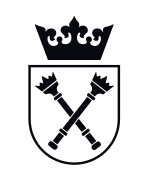 L. p.OpisTAK/NIE*Wymagania ogólneWymagania ogólneWymagania ogólne1.Platforma musi posiadać repozytorium treści służące do przechowywania i zarządzania materiałami dydaktycznymi. Ma ono zapewnić indywidualną i instytucjonalną przestrzeń przechowywania treści oraz funkcjonalności: wyszukiwania plików, dzielenia się plikami i wersjonowania plików. Repozytorium to powinno być natywną częścią systemu.2Następujące obsługiwane przez Platformę języki są możliwe do aktywowania nie później niż do końca wdrożenia: rosyjski, ukraiński francuski, niemiecki, hiszpański, czeski, arabski, duński, chiński, holenderski, włoski, japoński, koreański, portugalski, szwedzki, turecki.Integracja aplikacjiIntegracja aplikacjiIntegracja aplikacji3.Platforma pozwala na zarządzanie kontami z poziomu systemu dziekanatowego, w tym tworzenie, modyfikowanie, dezaktywację 
i usuwanie kont, ról, grup użytkowników, szkieletów kursów 
i rejestracji na kursy. System umożliwia strukturyzowanie danych 
w hierarchię i grupowanie ich według kursów, programów czy wydziałów.DostępnośćDostępnośćDostępność4.Zgodność Platformy z wytycznymi WCAG 2.0 AA powinna zostać zweryfikowana i potwierdzona stosownym certyfikatem przez niezależną instytucję.5.Platforma powinna zapewniać studentom dostęp do alternatywnych formatów treści dydaktycznych i plików zamieszczanych na platformie przez wykładowców. Alternatywne formaty powinny być generowane automatycznie i obejmować co najmniej formaty: HTML, elektroniczny braille, epub i pdf.6.Platforma powinna natywnie (bez konieczności używania dodatkowych wtyczek czy narzędzi zewnętrznych) zapewniać możliwość konwersji plików Word, LibreOffice, PDF na formaty alternatywne (HTML, elektroniczny braille, epub oraz audio).7.Platforma powinno natywnie (bez konieczności używania dodatkowych wtyczek czy narzędzi zewnętrznych) zapewniać możliwość konwersji plików PowerPoint na formaty alternatywne (HTML, elektroniczny braille, epub oraz audio).8.Platforma powinna informować wykładowców o poziomie dostępności plików zamieszczanych przez nich w ramach kursów w samym interfejsie kursu (poziomy dostępności powinny być wyrażone w procentach).9.Platforma powinna dostarczać wykładowcom informację zwrotną dotyczącą umieszczonych w kursie materiałów dydaktycznych, która ułatwi im zwiększenie poziomu dostępności tych materiałów.10.Platforma powinna dostarczać wskazówek, pomagających wykładowcom rozwiązać potencjalne zidentyfikowane problemy 
z dostępnością materiałów w kursie (poprawa tekstu 
z niewystarczającym kontrastem, dodawanie opisów dla obrazów, dodawanie nagłówków do dokumentu i tabel, itd.).11.Platforma powinna umożliwiać wykładowcy lub administratorowi wyłączenie możliwości pobrania plików w postaci alternatywnych formatów.12.Platforma powinna umożliwiać generowanie raportów dotyczących dostępności materiałów, tak, aby administratorzy mogli monitorować poziom dostępności materiałów na platformie na szczeblu całej uczelni i śledzić postępy w tym zakresie.13.Platforma powinna umożliwiać administratorom generowanie raportów dotyczących dostępności materiałów na poziomie wszystkich kursów (np. z podziałem na typy wykrytych problemów).14.Platforma powinna umożliwiać administratorom generowanie raportów dotyczących dostępności materiałów na poziomie pojedynczego kursu (np. z podziałem na typy wykrytych problemów).15.Platforma powinna umożliwiać administratorom eksport raportów dotyczących dostępności do plików tekstowych (CSV), 
w celu dalszej ich analizy.Zarządzanie zawartościąZarządzanie zawartościąZarządzanie zawartością16.Platforma zapewnia przechowywanie elementów kursów 
w centralnym repozytorium, co daje możliwość zastosowania danego elementu w każdym kursie i w dowolnej jego sekcji.17.Platforma powinna zapewniać kontrolę wersji plików.18.Platforma pozwala na tworzenie i edycję testów, ankiet 
i banków testów oraz umożliwia wyszukiwanie i konstruowanie testów na podstawie elementów w banku testów.19.Platforma pozwala na wyszukiwanie materiałów 
w repozytorium treści według różnych kryteriów (nazwa pliku, nazwa folderu, rozmiar pliku, autor pliku, data utworzenia, itd.).20.Platforma pozwala na wyszukiwanie materiałów w repozytorium treści na podstawie indeksu treści.Warunkowe i adaptacyjne udostępnienie materiałów Warunkowe i adaptacyjne udostępnienie materiałów Warunkowe i adaptacyjne udostępnienie materiałów 21.Platforma zapewnia możliwość zbiorczej aktualizacji dat / czasu udostępniania kursu (na przykład w przypadku utworzenia kursu na podstawie kursu z poprzedniego semestru i konieczności dostosowania dat w kursie do dat właściwych dla nowego semestru).ZadaniaZadaniaZadania22.Platforma zapewnia możliwość sprawdzania treści zamieszczanych przez studentów w ramach prac pisemnych pod kątem plagiatów. Oryginalność treści musi być weryfikowana co najmniej względem innych treści publikowanych na platformie przez studentów oraz zasobów internetowych – w języku angielskim i polskim.23.Platforma umożliwia wykładowcy włączenie opcji widoczności raportu dotyczącego sprawdzenia pracy pod względem plagiatów.Narzędzia komunikacyjneNarzędzia komunikacyjneNarzędzia komunikacyjne24.Platforma zapewnia natywnie zintegrowane narzędzie do przeprowadzania wirtualnych wideokonferencji / wirtualny pokój spotkań, bez konieczności pobierania dodatkowego oprogramowania (wtyczki, oprogramowanie firm trzecich) na komputer.25.Moderator ma możliwość zdefiniowania osoby dodającej napisy (notatki) podczas trwania wideokonferencji. 26.Moderator ma możliwość pobrania napisów (notatek) w postaci pliku tekstowego, a także ich modyfikacji i podmiany.Nazwa, producent, typ oferowanego przedmiotu zamówieniaCena jednostkowa nettoIlość licencjiWartość nettoPodatek VATWartość bruttoKwota za dostęp 1 użytkownika podstawowego do platformy LMS( w tym należy wliczyć wszystkie koszty związane 
z uruchomieniem platformy, 
w szczególności koszty wdrożenia oraz opłatę licencyjną do 31.12.2022)5 500Nazwa, producent, typ oferowanego przedmiotu zamówieniaCena jednostkowa jednego pakietu nettoLiczba pakietów (1 pakiet to 100 licencji)Ilość miesięcyWartość nettoPodatek VATWartość bruttoKwota za miesięczny dostęp dla  1 pakietu (100 licencji) dodatkowego do platformy LMS 30*30Nazwa ......................................................................Adres ......................................................................Lp.Model/typNr licencji